PATVIRTINTATauragės rajono savivaldybės administracijos direktoriaus 2014 m. sausio 6 d. įsakymu Nr. 5-10Tauragės rajono savivaldybės administracijos SUPAPRASTINTŲ VIEŠŲJŲ PIRKIMŲ TAISYKLĖSTURINYSBENDROSIOS NUOSTATOSSUPAPRASTINTŲ PIRKIMŲ PLANAVIMAS, ORGANIZAVIMAS ir dokumentavimasSUPAPRASTINTŲ PIRKIMŲ PASKELBIMASPIRKIMO DOKUMENTŲ RENGIMAS, PAAIŠKINIMAI, TEIKIMASREIKALAVIMAI PASIŪLYMŲ IR PARAIŠKŲ RENGIMUITECHNINĖ SPECIFIKACIJATIEKĖJŲ KVALIFIKACIJOS PATIKRINIMASPASIŪLYMŲ NAGRINĖJIMAS IR VERTINIMASPIRKIMO SUTARTISPRELIMINARIOJI SUTARTISSUPAPRASTINTŲ PIRKIMŲ BŪDAISUPAPRASTINTAS ATVIRAS KONKURSASSUPAPRASTINTAS RIBOTAS KONKURSASSUPAPRASTINTOS SKELBIAMOS DERYBOSAPKLAUSASUPAPRASTINTAS PROJEKTO KONKURSASMAŽOS VERTĖS PIRKIMO YPATUMAIINFORMACIJOS APIE SUPAPRASTINTUS PIRKIMUS TEIKIMASGINČŲ NAGRINĖJIMASPRIEDAI:1 priedas. Paraiškos viešajam pirkimui forma.2 priedas. Prašymo įtraukti į planuojamus pirkimus forma.3 priedas. Viešojo pirkimo komisijos darbo reglamentas.4 priedas. Viešojo pirkimo komisijos pirmininko, nario ar eksperto nešališkumo deklaracijų ir konfidencialumo pasižadėjimų formos.5 priedas. Supaprastintų pirkimų žurnalo formos pavyzdys.6 priedas. Pirkimo pažymos forma.I. BENDROSIOS NUOSTATOSTauragės rajono savivaldybės administracijos (toliau – Perkančioji organizacija) supaprastintų viešųjų pirkimų taisyklės (toliau – Taisyklės) nustato Perkančiosios organizacijos vykdomų prekių, paslaugų ir darbų supaprastintų viešųjų pirkimų (toliau – pirkimai) organizavimo ir planavimo tvarką, supaprastintus pirkimus atliekančius asmenis, supaprastintų pirkimų būdus ir jų procedūrų atlikimo tvarką, dokumentų rengimo ir teikimo tiekėjams reikalavimus, ginčų nagrinėjimo procedūras. Šios Taisyklės taikomos tik Tauragės rajono savivaldybės administracijai, Tauragės rajono savivaldybės administracijos struktūriniams teritoriniams padaliniams– seniūnijoms, šios Taisyklės yra rekomendacinio pobūdžio.  Perkančiosios organizacijos Taisyklės parengtos vadovaujantis Lietuvos Respublikos viešųjų pirkimų įstatymu (Žin., 1996, Nr. 84-2000; 2006, Nr. 4-102) (toliau – Viešųjų pirkimų įstatymas) ir kitais pirkimus reglamentuojančiais teisės aktais. Atlikdama supaprastintus pirkimus Perkančioji organizacija vadovaujasi Viešųjų pirkimų įstatymu, šiomis Taisyklėmis, Lietuvos Respublikos civiliniu kodeksu (Žin., 2000, Nr. 74-2262) (toliau – CK), kitais įstatymais ir juos įgyvendinančiais teisės aktais.  Supaprastinti pirkimai atliekami laikantis lygiateisiškumo, nediskriminavimo, skaidrumo, abipusio pripažinimo ir proporcingumo principų, konfidencialumo ir nešališkumo reikalavimų. priimant sprendimus dėl pirkimo dokumentų sąlygų, vadovaujamasi racionalumo principu.Perkančioji organizacija prekių, paslaugų ir darbų supaprastintus pirkimus gali atlikti Viešųjų pirkimų įstatymo 84 straipsnyje nustatytais atvejais. Perkančiosios organizacijos vykdomuose supaprastintuose pirkimuose turi teisę dalyvauti fiziniai asmenys, privatūs juridiniai asmenys, viešieji juridiniai asmenys, kitos organizacijos ar jų padaliniai ar tokių asmenų grupės. Pasiūlymui (projektui) pateikti ūkio subjektų grupė neprivalo įsteigti juridinio asmens. Perkančioji organizacija gali reikalauti, kad, ūkio subjektų jungtinės grupės pasiūlymą (projektą) pripažinus geriausiu ir Perkančiajai organizacijai pasiūlius pasirašyti viešojo pirkimo–pardavimo sutartį (toliau – pirkimo sutartis), ši ūkio subjektų grupė įgytų tam tikrą teisinę formą, jei tai yra būtina siekiant tinkamai įvykdyti pirkimo sutartį.Supaprastinto pirkimo pradžią, pabaigą, pirkimo procedūrų nutraukimą reglamentuoja Viešųjų pirkimų įstatymo 7 straipsnis. Perkančioji organizacija bet kuriuo metu iki pirkimo sutarties sudarymo turi teisę nutraukti pirkimo procedūras, jeigu atsirado aplinkybių, kurių nebuvo galima numatyti. Atlikdama pirkimus Perkančioji organizacija atsižvelgia į visuomenės poreikius socialinėje srityje, siekia paskatinti smulkiojo ir vidutinio verslo subjektų dalyvavimą pirkimuose, vadovaujasi Viešųjų pirkimų įstatymo 91 straipsnio, kitų teisės aktų nuostatomis.Taisyklėse vartojamos sąvokos:alternatyvus pasiūlymas – pasiūlymas, kuriame siūlomos kitokios, negu yra nustatyta pirkimo dokumentuose, pirkimo objekto charakteristikos arba pirkimo sąlygos;apklausa – pirkimo būdas, kai Perkančioji organizacija raštu arba žodžiu kviečia tiekėjus pateikti pasiūlymus ir perka prekes, paslaugas ar darbus iš mažiausią kainą pasiūliusio ar ekonomiškiausią pasiūlymą pateikusio dalyvio;kvalifikacijos patikrinimas – procedūra, kurios metu tikrinama, ar tiekėjai atitinka pirkimo dokumentuose nurodytus minimalius kvalifikacijos reikalavimus;mažos vertės pirkimo pažyma – Perkančiosios organizacijos nustatytos formos dokumentas, Perkančiosios organizacijos vadovo nustatytais mažos vertės pirkimo atvejais pildomas pirkimų organizatoriaus ir pagrindžiantis jo priimtų sprendimų atitiktį Viešųjų pirkimų įstatymo ir kitų pirkimus reglamentuojančių teisės aktų reikalavimams;pirkimo iniciatorius – Perkančiosios organizacijos valstybės tarnautojas ar darbuotojas, dirbantis pagal darbo sutartį, kuris nurodė poreikį įsigyti reikalingų prekių, paslaugų arba darbų, ir kuris koordinuoja (organizuoja) sudarytose pirkimo sutartyse numatytų įsipareigojimų vykdymą, pristatymo (atlikimo, teikimo) terminų laikymąsi, prekių, paslaugų ir darbų atitiktį pirkimo sutartyse numatytiems kokybiniams ir kitiems reikalavimams, taip pat inicijuoja ar teikia siūlymus dėl pirkimo sutarčių pratęsimo, keitimo, nutraukimo, finansinių poveikio priemonių tiekėjui, nevykdančiam ar netinkamai vykdančiam pirkimo sutartyje nustatytus įsipareigojimus, taikymo;pirkimų organizatorius – Perkančiosios organizacijos vadovo paskirtas valstybės tarnautojas ar darbuotojas, dirbantis pagal darbo sutartį, kuris Perkančiosios organizacijos nustatyta tvarka organizuoja ir atlieka mažos vertės pirkimus, kai tokiems pirkimams atlikti nesudaroma viešojo pirkimo komisija (toliau – Komisija);supaprastintas atviras konkursas – supaprastinto pirkimo būdas, kai kiekvienas suinteresuotas tiekėjas gali pateikti pasiūlymą;supaprastintas ribotas konkursas – supaprastinto pirkimo būdas, kai paraiškas dalyvauti konkurse gali pateikti visi norintys konkurse dalyvauti tiekėjai, o pasiūlymus konkursui – tik Perkančiosios organizacijos pakviesti kandidatai;supaprastintos skelbiamos derybos – supaprastinto pirkimo būdas, kai paraiškas dalyvauti derybose gali pateikti visi tiekėjai, o Perkančioji organizacija konsultuojasi su visais ar atrinktais kandidatais ir su vienu ar keliais iš jų derasi dėl pirkimo sutarties sąlygų;supaprastintas projekto konkursas – supaprastinto pirkimo būdas, kai Perkančiajai organizacijai suteikiama galimybė įsigyti konkursui pateiktą ir vertinimo komisijos (žiuri) išrinktą planą ar projektą (paprastai teritorijų planavimo, architektūros, inžinerijos ar duomenų apdorojimo). Konkurso dalyviams gali būti skiriami prizai ar piniginės išmokos,.Kitos Taisyklėse vartojamos pagrindinės sąvokos yra apibrėžtos Viešųjų pirkimų įstatyme.Pasikeitus Taisyklėse minimiems teisės aktams ar rekomendacinio pobūdžio dokumentams, taikomos aktualios tų teisės aktų ar rekomendacinio pobūdžio dokumentų redakcijos nuostatos.II.	SUPAPRASTINTŲ PIRKIMŲ PLANAVIMAS, ORGANIZAVIMAS IR DOKUMENTAVIMASPirkimo iniciatoriai informaciją apie kalendoriniais metais esantį poreikį įsigyti prekių, paslaugų ar darbų pateikia ne vėliau kaip iki sausio 30 d. specialistui, atsakingam už viešuosius pirkimus, nurodydami pirkimo objektą, planuojamą pirkimo pradžią, pirkimo sutarties trukmę. Specialistas, atsakingas už viešuosius pirkimus, sudaro einamaisiais metais numatomų vykdyti pirkimų suvestinę (toliau – pirkimų suvestinė) ir pateikia ją Perkančiosios organizacijos vadovui patvirtinti. Patvirtinus pirkimų suvestinę Perkančioji organizacija ne vėliau kaip iki Viešųjų pirkimų įstatymo 7 straipsnio 1 dalyje nustatyto termino, o šią suvestinę patikslinus – nedelsdama, Centrinėje viešųjų pirkimų informacinėje sistemoje (toliau – CVP IS) ir savo tinklalapyje skelbia tais metais planuojamų vykdyti viešųjų pirkimų suvestinę Viešųjų pirkimų tarnybos nustatyta tvarka.Atsiradus būtinybei vykdyti neplanuotus pirkimus, pirkimo iniciatorius nedelsdamas pateikia specialistui, atsakingam už viešuosius pirkimus, Taisyklių 12 punkte nurodytą informaciją apie pirkimo objektą (2 priedas). Pirkimo organizatorius, pradėdamas vykdyti supaprastintą pirkimą, teikia specialistui, atsakingam už viešuosius pirkimus, paraišką pagal Taisyklių 1 priede pateiktą formą. Pirkimus vykdo Perkančiosios organizacijos vadovo įsakymu sudaryta Komisija arba pirkimo organizatorius. Komisijos pirmininku, jos nariais, pirkimo organizatoriumi skiriami nepriekaištingos reputacijos asmenys.Perkančiosios organizacijos vadovas, suderindamas Taisyklių 15 punkte nurodytą paraišką, paveda paraišką pateikusiam pirkimo organizatoriui vykdyti paraiškoje nurodytą pirkimą. Tuo pačiu metu atliekamiems keliems pirkimams gali būti sudarytos kelios Komisijos ar paskirti keli pirkimo organizatoriai. Atsižvelgiant į perkamo objekto specifiką, Komisijos nariu turi būti paskirtas specialistas, atsakingas už viešuosius pirkimus, Finansų skyriaus  arba Centralizuotos buhalterijos skyriaus deleguotas specialistas bei kiti Perkančiosios organizacijos specialistai ir darbuotojai, kurie atsakingi ir žino perkamų prekių, paslaugų ar darbų pobūdį. Komisija dirba pagal Perkančiosios organizacijos vadovo patvirtintą Komisijos darbo reglamentą (3 priedas). Komisijos darbo reglamentas kiekvienam atskiram pirkimui gali būti skirtingas. Komisijai turi būti nustatytos užduotys ir suteikti visi užduotims vykdyti reikalingi įgaliojimai. Komisija sprendimus priima savarankiškai. Prieš pradėdami supaprastintą pirkimą, Komisijos nariai ir pirkimo organizatoriai turi pasirašyti nešališkumo deklaraciją ir konfidencialumo pasižadėjimą (4 priedas).Perkančioji organizacija gali vykdyti supaprastintus pirkimus per centrinę Perkančiąją organizaciją arba iš jos. Perkančioji organizacija privalo įsigyti prekes, paslaugas ir darbus iš centrinės perkančiosios organizacijos arba per ją, kai centrinės perkančiosios organizacijos kataloge siūlomos prekės, paslaugos ar darbai atitinka Perkančiosios organizacijos poreikius ir Perkančioji organizacija negali jų atlikti efektyvesniu būdu racionaliai naudodama tam skirtas lėšas. Siūlymą pirkti per centrinę perkančiąją organizaciją arba iš jos Perkančiosios organizacijos vadovui gali teikti pirkimo iniciatorius, Komisija ar pirkimo organizatorius. Kiekvieną atliktą pirkimą Komisija arba pirkimo organizatorius registruoja supaprastintų pirkimų žurnaluose (toliau – Žurnalas). Žurnale turi būti ši informacija: pirkimo pavadinimas, sudarytos sutarties vertė, data bei pirkimo sutarties trukmė (pildoma, kai sudaryta pirkimo sutartis), tiekėjo pavadinimas, Taisyklių punktas, kuriuo vadovaujantis atlikta apklausa, jei reikia – kita su pirkimu susijusi informacija (5 priedas). Kai pirkimą vykdo Komisija, kiekvienas jos sprendimas protokoluojamas. Kai pirkimą vykdo pirkimo organizatorius, pildoma pirkimo pažyma (6 priedas). III. SUPAPRASTINTŲ PIRKIMŲ PASKELBIMASPerkančioji organizacija skelbia apie kiekvieną supaprastintą pirkimą, išskyrus Taisyklėse nustatytus, atsižvelgiant į Viešųjų pirkimų įstatymo 92 straipsnio nuostatas, atvejus.Perkančioji organizacija apie pirkimą skelbia Viešųjų pirkimų įstatymo 86 straipsnyje ir Taisyklėse nustatyta tvarka. Atlikdama neskelbiamą pirkimą ir priėmusi sprendimą sudaryti sutartį, Perkančioji organizacija Viešųjų pirkimų įstatymo nustatyta tvarka gali paskelbti informacinį pranešimą, o kai atliekamas Viešųjų pirkimų įstatymo 2 priedėlio B paslaugų sąraše nurodytų paslaugų pirkimas ir kai pirkimo vertė yra ne mažesnė, negu nustatyta tarptautinio pirkimo vertės riba, – pranešimą dėl savanoriško ex ante skaidrumo.Perkančioji organizacija skelbimą apie pirkimą skelbia CVP IS. Jei Perkančioji organizacija numato skelbti informacinį pranešimą ar pranešimą dėl savanoriško ex ante skaidrumo, tai turi juos paskelbti CVP IS, o pranešimą dėl savanoriško ex ante skaidrumo – ir Eruropos Sąjungos oficialiame leidinyje. Skelbimai, informaciniai pranešimai ir pranešimai dėl savanoriško ex ante skaidrumo gali būti papildomai skelbiami Perkančiosios organizacijos tinklalapyje, kitur internete, leidiniuose ar kitomis priemonėmis.Perkančioji organizacija apie pradedamą pirkimą, taip pat nustatytą laimėtoją ir ketinamą sudaryti bei sudarytą pirkimo sutartį nedelsdama, tačiau ne anksčiau negu skelbimas bus išsiųstas Europos Sąjungos oficialiųjų leidinių biurui ir (ar) paskelbtas CVP IS, informuoja savo tinklalapyje bei leidinio „Valstybės žinios“ priede „Informaciniai pranešimai“ (mažos vertės pirkimų atveju – tik savo tinklalapyje) nurodydama: apie pradedamą pirkimą – pirkimo objektą, pirkimo būdą ir jo pasirinkimo priežastis;apie nustatytą laimėtoją ir ketinamą sudaryti pirkimo sutartį – pirkimo objektą, numatomą pirkimo sutarties kainą, laimėjusio dalyvio pavadinimą, jo pasirinkimo priežastis ir, jeigu žinoma, pirkimo sutarties įsipareigojimų dalį, kuriai laimėtojas ketina pasitelkti subrangovus, subtiekėjus ar subteikėjus;apie sudarytą pirkimo sutartį – pirkimo objektą, pirkimo sutarties kainą, laimėjusio dalyvio pavadinimą ir, jeigu žinoma, pirkimo sutarties įsipareigojimų dalį, kuriai laimėtojas ketina pasitelkti subrangovus, subtiekėjus ar subteikėjus;taip pat kitą Viešųjų pirkimų tarnybos nustatytą informaciją.Iv. PIRKIMO DOKUMENTŲ RENGIMAS, PAAIŠKINIMAI, TEIKIMASPirkimo dokumentai rengiami lietuvių kalba. Papildomai pirkimo dokumentai gali būti rengiami ir kitomis kalbomis.Pirkimo dokumentai turi būti tikslūs, aiškūs, be dviprasmybių, kad tiekėjai galėtų pateikti pasiūlymus, o Perkančioji organizacija nupirkti tai, ko reikia.Pirkimo dokumentuose nustatyti reikalavimai negali dirbtinai riboti tiekėjų galimybių dalyvauti supaprastintame pirkime ar sudaryti sąlygas dalyvauti tik konkretiems tiekėjams. Pirkimo dokumentuose, atsižvelgiant į pasirinktą pirkimo būdą, pateikiama ši informacija:nuoroda į Perkančiosios organizacijos supaprastintų pirkimų taisykles, kuriomis vadovaujantis vykdomas supaprastintas pirkimas arba tiesiog nurodant ,,Perkančiosios organizacijos patvirtintomis supaprastintomis viešųjų pirkimų taisyklėmis“;jei apie pirkimą buvo skelbta, nuoroda į skelbimą;Perkančiosios organizacijos darbuotojų, kurie įgalioti palaikyti ryšį su tiekėjais, pareigos, vardai, pavardės, adresai, telefonų ir faksų numeriai, taip pat informacija, kokiu būdu vyks bendravimas tarp Perkančiosios organizacijos ir tiekėjų;pasiūlymų, vykdant supaprastintą projekto konkursą – projektų (toliau – pasiūlymų) ir (ar) paraiškų pateikimo terminas (data, valanda ir minutė) ir vieta;pasiūlymų ir (ar) paraiškų rengimo ir pateikimo reikalavimai; jeigu numatoma pasiūlymus ir (ar) paraiškas priimti naudojant elektronines priemones, atitinkančias Viešųjų pirkimų įstatymo 17 straipsnio nuostatas, – informacija apie reikalavimus, būtinus pasiūlymams ir (ar) paraiškoms pateikti elektroniniu būdu, taip pat informacija, kad elektroninis pasiūlymas turi būti pateiktas pasirašytas  saugiu elektroniniu parašu, atitinkančiu teisės aktų reikalavimus;pasiūlymo galiojimo terminas;prekių, paslaugų ar darbų pavadinimas, kiekis (apimtis), su prekėmis teiktinų paslaugų pobūdis, prekių tiekimo, paslaugų teikimo ar darbų atlikimo terminai;techninė specifikacija;pirkimo sutarties atlikimo sąlygos, susijusios su socialinėmis ir aplinkos apsaugos reikmėmis, jei jos atitinka Europos Bendrijos teisės aktus;energijos vartojimo efektyvumo ir aplinkos apsaugos reikalavimai ir (ar) kriterijai Lietuvos Respublikos Vyriausybės ar jos įgaliotos institucijos nustatytais atvejais ir tvarka;informacija, ar Pirkimo objektas skirstomas į dalis, kurių kiekvienai bus sudaroma Pirkimo sutartis arba preliminarioji sutartis, ir ar leidžiama pateikti pasiūlymus tik vienai Pirkimo objekto daliai, vienai ar kelioms dalims, ar visoms dalims; Pirkimo objekto dalių, dėl kurių gali būti pateikti pasiūlymai, apibūdinimas;informacija, ar leidžiama pateikti alternatyvius pasiūlymus, jeigu leidžiama – šių pasiūlymų reikalavimai;tiekėjų kvalifikacijos reikalavimai, tarp jų ir reikalavimai atskiriems bendrą paraišką ar pasiūlymą pateikiantiems tiekėjams;jeigu numatoma riboti tiekėjų skaičių – kvalifikacinės atrankos kriterijai bei tvarka, mažiausias kandidatų, kuriuos Perkančioji organizacija atrinks ir pakvies pateikti pasiūlymus, skaičius;dokumentų sąrašas, informacija, kurią turi pateikti tiekėjai, siekiantys įrodyti, kad jų kvalifikacija atitinka keliamus reikalavimus, ir, kai reikalaujama, turi būti pateikiama Pirkimo dokumentuose nurodytų minimalių kvalifikacinių reikalavimų atitikties deklaracija;informacija, kaip turi būti apskaičiuota ir išreikšta pasiūlymuose nurodoma kaina;informacija, kad pasiūlymai bus vertinami litais. Jeigu pasiūlymuose kainos nurodytos užsienio valiuta, jos bus perskaičiuojamos litais pagal Lietuvos banko nustatytą ir paskelbtą lito ir užsienio valiutos santykį paskutinę pasiūlymų pateikimo termino dieną;jei numatomas vokų su pasiūlymais atplėšimas ar susipažįstama su elektroninėmis priemonėmis pateiktais pasiūlymais (toliau – vokų su pasiūlymais atplėšimas), vokų su pasiūlymais atplėšimo procedūros vieta ir laikas (nurodoma diena, valanda ir minutė);informacija, ar tiekėjams leidžiama dalyvauti vokų su pasiūlymais atplėšimo procedūroje;pasiūlymų vertinimo kriterijai, kiekvieno jų svarba bendram įvertinimui, pasirinkto kriterijaus lyginamasis svoris, vertinimo taisyklės ir procedūros;siūlomos pasirašyti pirkimo (preliminariosios) sutarties svarbiausios sąlygos (kaina ar kainodaros taisyklės, atsiskaitymo tvarka, atlikimo terminai, sutarties nutraukimo tvarka ir kitos sąlygos pagal Viešųjų pirkimų įstatymo 18  straipsnio 6 dalį) ir / ar pirkimo sutarties projektas, jei jis parengtas;pasiūlymų galiojimo užtikrinimo, jei reikalaujama, ir pirkimo sutarties įvykdymo užtikrinimo reikalavimai;pasiūlymų pateikimo terminas, vieta ir būdas, įskaitant informaciją, ar pasiūlymas pateikiamas elektroninėmis priemonėmis;jei Perkančioji organizacija numato reikalavimą, kad ūkio subjektų grupė, kurios pasiūlymas bus pripažintas geriausiu, įgytų tam tikrą teisinę formą – teisinės formos reikalavimai;būdai, kuriais tiekėjai gali prašyti pirkimo dokumentų paaiškinimų;pasiūlymų keitimo ir atšaukimo tvarka;informacija, ar su projekto konkurso laimėtoju (laimėtojais) bus pasirašoma pirkimo sutartis; informacija, ar tiekėjams bus mokama kompensacija, Perkančiajai organizacijai nutraukus projekto konkursą; informacija apie projekto konkurso laimėtojui (laimėtojams) ar dalyviams skiriamus prizus ar kitus apdovanojimus (kai tai taikoma);terminas, iki kada nelaimėję projektai turi būti grąžinti projekto konkurso dalyviams;jeigu tiekėjas ketina pasitelkti subrangovus, subtiekėjus ar subteikėjus, turi būti nurodyta, kad tiekėjas savo pasiūlyme įvardintų, kokius subrangovus, subtiekėjus ar subteikėjus ir, jeigu reikalaujama, kokiai pirkimo daliai tiekėjas juos ketina pasitelkti. Jeigu darbų pirkimo sutarčiai vykdyti pasitelkiami subrangovai, pagrindinius darbus, kuriuos nustato Perkančioji organizacija, privalo atlikti tiekėjas;jeigu Perkančioji organizacija pirkimą atlieka pagal Viešųjų pirkimų įstatymo 91 straipsnio reikalavimus – nuoroda į tokį pirkimą ir reikalavimas, kad tiekėjas pagrįstų, kad jis atitinka minėto straipsnio reikalavimus, pateikdamas kompetentingos institucijos išduotą dokumentą ar tiekėjo patvirtintą deklaraciją;informacija apie Pirkimo sutarties sudarymo atidėjimo termino taikymą;ginčų nagrinėjimo tvarka;kita reikalinga informacija.Pirkimo dokumentai gali būti nerengiami, kai apklausa vykdoma žodžiu.Pirkimo dokumentų sudėtinė dalis yra skelbimas apie supaprastintą pirkimą. Skelbimuose esanti informacija vėliau papildomai gali būti neteikiama (kituose pirkimo dokumentuose pateikiama nuoroda į atitinkamą informaciją skelbime).Mažos vertės pirkimo atveju, taip pat kai apklausos metu pasiūlymą pateikti kviečiamas tik vienas tiekėjas, pirkimo dokumentuose gali būti pateikiama ne visa Taisyklių 33 punkte nurodyta informacija, jeigu Perkančioji organizacija mano, kad informacija yra nereikalinga.Pirkimo dokumentai, kuriuos įmanoma pateikti elektroninėmis priemonėmis, įskaitant technines specifikacijas, dokumentų paaiškinimus (patikslinimus), taip pat atsakymus į tiekėjų klausimus, skelbiami CVP IS kartu su skelbimu apie supaprastintą pirkimą. Perkančioji organizacija pirkimo dokumentus taip pat gali paskelbti savo ar kitoje interneto svetainėje. Jeigu pirkimo dokumentų neįmanoma paskelbti CVP IS ar vykdomas neskelbiamas pirkimas, tiekėjui jie pateikiami kitomis priemonėmis – asmeniškai, registruotu laišku, elektroniniu laišku ar faksu.Pirkimo dokumentai tiekėjams turi būti teikiami nuo skelbimo apie supaprastintą pirkimą paskelbimo ar kvietimo išsiuntimo tiekėjams dienos iki pasiūlymo pateikimo termino, nustatyto pirkimo dokumentuose, pabaigos. Kai pirkimo dokumentai skelbiami CVP IS, papildomai jie gali būti neteikiami.Tiekėjas gali paprašyti, kad Perkančioji organizacija paaiškintų pirkimo dokumentus. Perkančioji organizacija atsako į kiekvieną tiekėjo rašytinį prašymą paaiškinti pirkimo dokumentus, jeigu prašymas gautas ne vėliau kaip prieš 4 darbo dienas iki pirkimo pasiūlymų pateikimo termino pabaigos. Perkančioji organizacija, atsakydama tiekėjui, kartu siunčia paaiškinimus ir visiems kitiems tiekėjams, kuriems ji pateikė pirkimo dokumentus, bet nenurodo, iš ko gavo prašymą  paaiškinti pirkimo dokumentus. Pirkimo dokumentų paaiškinimai turi būti siunčiami taip, kad tiekėjas juos gautų nevėliau kaip likus 1 darbo dienai iki pasiūlymų pateikimo termino pabaigos.Nesibaigus pasiūlymų pateikimo terminui, Perkančioji organizacija savo iniciatyva gali paaiškinti (patikslinti) pirkimo dokumentus, tikslinant ir paskelbtą informaciją. Paaiškinimai turi būti išsiųsti (paskelbti) likus pakankamai laiko iki pasiūlymų pateikimo termino pabaigos.Jeigu Perkančioji organizacija rengia susitikimą su tiekėju, Komisija ar pirkimo organizatorius surašo šio susitikimo protokolą. Protokole fiksuojami visi šio susitikimo metu pateikti klausimai dėl pirkimo dokumentų ir atsakymai į juos. Protokolo išrašas laikomas pirkimo dokumentų paaiškinimu, kuris turi būti pateiktas tiekėjams Taisyklių 36 punkte nustatyta tvarka.Jeigu Pirkimo dokumentus paaiškinusi (patikslinusi) Perkančioji organizacija jų negali pateikti Taisyklių 36 ar 37 punkte nustatytais terminais, ji privalo pratęsti pasiūlymų pateikimo terminą. Šis terminas nukeliamas protingumo kriterijų atitinkančiam laikui, per kurį tiekėjai, rengdami pirkimo pasiūlymus, galėtų atsižvelgti į šiuos paaiškinimus (patikslinimus) ir tinkamai parengti pasiūlymus. Jeigu pirkimo dokumentai skelbiami CVP IS, ten pat skelbiama apie pirkimo dokumentų paaiškinimus (patikslinimus), ir prireikus pratęsiamą pasiūlymų pateikimo terminą. Jeigu pirkimo dokumentai neskelbiami CVP IS, pranešimai apie pirkimo dokumentų paaiškinimus (patikslinimus) ir prireikus termino pratęsimą išsiunčiami visiems tiekėjams, kuriems buvo pateikti pirkimo dokumentai. Viešųjų pirkimų įstatymo 86 straipsnyje nurodytuose šaltiniuose apie pasiūlymų pateikimo termino nukėlimą galima neskelbti, jeigu nekeičiama kita skelbime apie supaprastintą pirkimą paskelbta informacija ir jeigu nepaskelbus apie pasiūlymų pateikimo termino nukėlimą nebus pažeisti pirkimų principai.V. REIKALAVIMAI PASIŪLYMŲ IR PARAIŠKŲ RENGIMUIPirkimo dokumentuose nustatant pasiūlymų (projektų) ir paraiškų rengimo ir pateikimo reikalavimus, turi būti nurodyta, kad:pasiūlymas (projektas) ir paraiška turi būti pateikiami raštu ir pasirašyti tiekėjo ar jo įgalioto asmens, o elektroninėmis priemonėmis teikiamas pasiūlymas (projektas) ar paraiška – pateikiami pasirašyti  elektroniniu parašu, atitinkančiu Lietuvos Respublikos elektroninio parašo įstatymo nustatytus reikalavimus;ne elektroninėmis priemonėmis teikiami pasiūlymai turi būti įdėti į voką, kuris užklijuojamas, ant jo užrašomas pirkimo pavadinimas, tiekėjo pavadinimas ir adresas, nurodoma „neatplėšti iki ...“ (nurodoma pasiūlymų pateikimo termino pabaiga);jeigu Perkančioji organizacija numato pasiūlymus vertinti pagal ekonomiškai naudingiausio pasiūlymo vertinimo kriterijų, vertinant ekspertinių vertinimų metodais, – tiekėjai pasiūlymo kainą turi pateikti viename užklijuotame voke, o likusias pasiūlymo dalis (techninius pasiūlymo duomenis ir kitą informaciją bei dokumentus) – kitame užklijuotame voke. Šie abu vokai turi būti įdėti į bendrą voką, jis taip pat užklijuojamas, ant jo užrašomas pirkimo pavadinimas, tiekėjo pavadinimas ir adresas, nurodoma „neatplėšti iki ...“ (nurodoma pasiūlymų pateikimo termino pabaiga). Reikalavimas pasiūlymą pateikti dviejuose vokuose netaikomas pirkimą atliekant skelbiamų derybų būdu ar apklausos būdu, kai pirkimo metu gali būti deramasi dėl pasiūlymo sąlygų;ne elektroninėmis priemonėmis supaprastintam projekto konkursui teikiami projektai pateikiami užklijuotoje pakuotėje su ant pakuotės užrašytu projekto devizu. Kartu su projektu pateikiamas atskiras užklijuotas vokas su užrašytu tuo pačiu devizu. Voke turi būti įdėtas projekto devizo šifras – tiekėjo pavadinimas, kodas, buveinės adresas, telefono bei fakso numeriai ir projekto galiojimo užtikrinimo dokumentai (jeigu buvo reikalaujama). Supaprastinto atviro projekto konkurso atveju į šį voką įdedami tiekėjų kvalifikaciją patvirtinantys dokumentai;pasiūlymo (atskirų pasiūlymo dalių) lapai turi būti sunumeruoti, susiūti, kad neleistų nepažeidžiant susiuvimo į pasiūlymą įdėti naujus lapus ar juos pakeisti. Tokiu atveju pasiūlymo paskutinio lapo antroje pusėje pasirašo tiekėjas arba jo įgaliotas asmuo, (nurodoma pasirašančiojo asmens vardas, pavardė ir pareigos, pasiūlymą sudarančių lapų skaičius). Pasiūlymo galiojimo užtikrinimą patvirtinantis dokumentas neįsiuvamas ir nenumeruojamas.Pirkimo dokumentuose nustatant pasiūlymų (projektų) ir paraiškų rengimo ir pateikimo reikalavimus, nurodoma, kad tiekėjas gali pateikti tik vieną pasiūlymą (pasiūlymą kiekvienai pirkimo daliai), išskyrus atvejus, kai pirkimo dokumentuose leidžiama pateikti alternatyvius pasiūlymus. Kai Perkančioji organizacija pirkimo objektą skaido į dalis, kurių kiekvienai numatoma sudaryti atskirą pirkimo sutartį, pirkimo dokumentuose gali būti nurodyta, kelioms pirkimo objekto dalims (vienai, dviem ir daugiau) tas pats tiekėjas gali teikti pasiūlymus. Jeigu pirkimo dokumentuose nenurodyta, kelioms pirkimo objekto dalims tas pats tiekėjas gali teikti pasiūlymus, laikoma, kad tas pats tiekėjas gali teikti pasiūlymus visoms pirkimo dalims. Jeigu pirkimas suskirstytas į atskiras dalis, kurių kiekvienai numatoma sudaryti atskirą pirkimo sutartį, pagrįstais atvejais gali būti nurodyta, kad tiekėjas gali teikti pasiūlymą tik vienai ar kelioms, ar visoms pirkimo dalims.Vi. TECHNINĖ SPECIFIKACIJAAtliekant supaprastintus pirkimus, techninė specifikacija rengiama vadovaujantis Viešųjų pirkimų įstatymo 25 straipsnio nuostatomis. Perkančioji organizacija, atlikdama mažos vertės pirkimus, gali nesivadovauti Viešųjų pirkimų įstatymo 25 straipsnyje nustatytais reikalavimais, tačiau bet kuriuo atveju ji turi užtikrinti Viešųjų pirkimų įstatymo 3 straipsnyje nurodytų principų laikymąsi.Kiekviena perkama prekė, paslauga ar darbai turi būti aprašyti aiškiai ir nedviprasmiškai, aprašymas negali diskriminuoti tiekėjų bei turi užtikrinti jų konkurenciją. Techninė specifikacija nustatoma nurodant standartą, techninį reglamentą ar normatyvą arba nurodant pirkimo objekto funkcines savybes, ar apibūdinant norimą rezultatą arba šių būdų deriniu.Rengiant techninę specifikaciją, nurodomos pirkimo objekto arba pirkimo objekto panaudojimo tikslo ir sąlygų savybės (pvz., našumas, matmenys, energijos suvartojimas, norima gauti nauda naudojant pirkimo objektą ir pan.) ir reikalavimų šioms savybėms reikšmės. Reikšmės nurodomos ribiniais dydžiais („ne daugiau kaip ....“, „ne mažiau kaip ....“) arba reikšmių diapazonais („nuo ... iki ...“). Tik pagrįstais atvejais reikšmės gali būti nurodomos tiksliai („turi būti lygu ...“).Jeigu kartu su paslaugomis perkamos prekės ir (ar) darbai, su prekėmis – paslaugos ir (ar) darbai, o su darbais – prekės ir (ar) paslaugos, techninėje specifikacijoje atitinkamai nustatomi reikalavimai ir kartu perkamoms prekėms, darbams ar paslaugoms.Jei leidžiama pateikti alternatyvius pasiūlymus, nurodomi minimalūs reikalavimai, kuriuos šie pasiūlymai turi atitikti. Alternatyvūs pasiūlymai negali būti priimami, vertinant mažiausios kainos kriterijumi.Rengiant techninę specifikaciją, negalima nurodyti konkrečios prekės, gamintojo ar tiekimo šaltinio, gamybos proceso, prekės ženklo, patento, kilmės šalies, išskyrus atvejus, kai neįmanoma tiksliai ir suprantamai apibūdinti pirkimo objekto. Šiuo atveju privaloma nurodyti, kad savo savybėmis lygiaverčiai pirkimo objektai yra priimtini, įrašant žodžius „arba lygiavertis“.Prekių, paslaugų ar darbų, nurodytų  Produktų, kurių viešiesiems pirkimams taikytini aplinkos apsaugos kriterijai, sąrašuose, patvirtintuose Lietuvos Respublikos aplinkos ministro 2011 m. birželio 28 d. įsakymu D1-508 „Dėl Produktų, kurių viešiesiems pirkimams taikytini aplinkos apsaugos kriterijai, sąrašų, Aplinkos apsaugos kriterijų ir Aplinkos apsaugos kriterijų, kuriuos Perkančiosios organizacijos turi taikyti pirkdamos prekes, paslaugas ar darbus, taikymo tvarkos aprašo patvirtinimo“ (Žin., 2011, Nr. 84-4110), techninė specifikacija gali apimti šiems produktams nustatytus aplinkos apsaugos kriterijus. Prekių, nurodytų Prekių, išskyrus kelių transporto priemones, kurioms viešųjų pirkimų metu taikomi energijos vartojimo efektyvumo reikalavimai, ir šių prekių energijos vartojimo efektyvumo reikalavimų sąraše, patvirtintame Lietuvos Respublikos energetikos ministro 2011 m. spalio 27 d. įsakymu Nr. 1-266 (2011, Nr. 131-6249), techninė specifikacija gali apimti energijos vartojimo efektyvumo reikalavimus, o įsigyjant kelių transporto priemones, jų techninė specifikacija Energijos vartojimo efektyvumo ir aplinkos apsaugos reikalavimų, taikomų įsigyjant kelių transporto priemones, nustatymo ir atvejų, kada juos privaloma taikyti, tvarkos apraše, patvirtintame Lietuvos Respublikos susisiekimo ministro 2011 m. vasario 21 d. įsakymu Nr. 3-100 (Žin., 2011, Nr. 23-1110), nustatytais atvejais turi apimti šiame tvarkos sąraše nustatytus energijos vartojimo efektyvumo ir aplinkos apsaugos reikalavimus.Perkančioji organizacija turi teisę pareikalauti, kad tiekėjas pateiktų valstybės ar savivaldybės institucijų išduotus dokumentus tam, kad įsitikintų, jog tiekėjo siūlomos prekės, paslaugos ar darbai atitinka teisės aktų privalomuosius reikalavimus. Pirkimo dokumentuose gali būti reikalaujama pateikti tiekėjo tiekiamų prekių, atliekamų darbų ar teikiamų paslaugų aprašymus, pavyzdžius ar nuotraukas ar paprašyti tiekėjo leidimo apžiūrėti pirkimo objektą.Perkančioji organizacija iš anksto skelbia pirkimų (išskyrus mažos vertės) techninių specifikacijų projektus. Perkančioji organizacija taip pat gali skelbti pirkimų, kuriems nustatytas techninių specifikacijų projektų skelbimo reikalavimas netaikomas, techninių specifikacijų projektus.VIi. TIEKĖJŲ KVALIFIKACIJOS PATIKRINIMASSiekiant įsitikinti, ar tiekėjas bus pajėgus įvykdyti pirkimo sutartį, vadovaujantis Viešųjų pirkimų įstatymo 32–38 straipsnių nuostatomis ir atsižvelgiant į Tiekėjų kvalifikacijos vertinimo metodines rekomendacijas, patvirtintas Viešųjų pirkimų tarnybos direktoriaus 2003 m. spalio 20 d. įsakymu Nr. 1S-100 (Žin., 2003, Nr. 103-4623; 2004, Nr. 63-2285; 2007, Nr. 66-2595; 2009, Nr. 39-1505), bei Viešųjų pirkimų tarnybos direktoriaus 2010 balandžio 15 d. įsakymą Nr. 1S-54 „Dėl atvejų, kada vietoj kvalifikaciją patvirtinančių dokumentų Perkančioji organizacija gali prašyti tiekėjų pateikti jos nustatytos formos Pirkimo dokumentuose nurodytų minimalių kvalifikacinių reikalavimų atitikties deklaraciją, nustatymo“ (Žin. 2010, Nr. 46-2231), Pirkimo dokumentuose nustatomi tiekėjų kvalifikacijos reikalavimai ir vykdomas tiekėjų kvalifikacijos patikrinimas. Perkančioji organizacija nereikalaus tiekėjo dokumentų ar informacijos, kurie pagal valstybės informacinių išteklių valdymo įstatymą yra neatlygintinai prieinami Lietuvos Respublikos registruose ar kitose informacinėse sistemose, tačiau gali paprašyti tiekėjo nurodyti šaltinį, kur tokie dokumentai neatlygintinai skelbiami.Tiekėjų kvalifikacijos neprivaloma tikrinti, kai:jau vykdytame supaprastintame pirkime visi gauti pasiūlymai neatitiko pirkimo dokumentų reikalavimų arba buvo pasiūlytos per didelės Perkančiajai organizacijai nepriimtinos kainos, o pirkimo sąlygos iš esmės nekeičiamos ir į apklausos būdu atliekamą pirkimą kviečiami visi pasiūlymus pateikę tiekėjai, atitinkantys Perkančiosios organizacijos nustatytus minimalius kvalifikacijos reikalavimus;dėl techninių, meninių priežasčių ar dėl objektyvių aplinkybių tik konkretus tiekėjas gali patiekti reikalingas prekes, pateikti paslaugas ar atlikti darbus ir nėra jokios kitos alternatyvos;Perkančioji organizacija pagal ankstesnę pirkimo sutartį iš kokio nors tiekėjo pirko prekių arba paslaugų ir nustatė, kad iš jo tikslinga pirkti papildomai, techniniu požiūriu derinant su jau turimomis prekėmis ir suteiktomis paslaugomis, ir jeigu ankstesnieji pirkimai buvo efektyvūs, iš esmės nesikeičia prekių ar paslaugų kainos ir kitos sąlygos, o alternatyvūs pirkimai dėl techninio nesuderinamumo su ankstesniaisiais būtų nepriimtini, nes Perkančiajai organizacijai įsigijus skirtingų techninių charakteristikų prekių ar paslaugų, ji negalėtų naudotis anksčiau pirktomis prekėmis ar paslaugomis ar patirtų didelių nuostolių;prekių biržoje perkamos kotiruojamos prekės;perkami muziejų eksponatai, archyviniai ir bibliotekiniai dokumentai, yra prenumeruojami laikraščiai ir žurnalai;ypač palankiomis sąlygomis perkama iš bankrutuojančių, likviduojamų, restruktūrizuojamų ar sustabdžiusių veiklą ūkio subjektų;perkamos licencijos naudotis bibliotekiniais dokumentais ar duomenų (informacinėmis) bazėmis;dėl aplinkybių, kurių nebuvo galima numatyti, paaiškėja, kad yra reikalingi papildomi darbai arba paslaugos, kurie nebuvo įrašyti į sudarytą pirkimo sutartį, tačiau be kurių negalima užbaigti pirkimo sutarties vykdymo;perkamos ekspertų komisijų, komitetų, tarybų, kurių sudarymo tvarką nustato Lietuvos Respublikos įstatymai, narių teikiamos nematerialaus pobūdžio (intelektinės) paslaugos;perkamos literatūros, mokslo ir meno kūrinių autorių, atlikėjų ar jų kolektyvo paslaugos, taip pat mokslo, kultūros ir meno sričių projektų vertinimo paslaugos;vykdomi mažos vertės pirkimai.Jei Perkančioji organizacija tikrina tiekėjų kvalifikaciją, visais atvejais privalo patikrinti, ar nėra Viešųjų pirkimų įstatymo 33 straipsnio 1 dalyje nustatytų sąlygų. Visi kiti kvalifikacijos reikalavimai yra laisvai pasirenkami.Kai pirkimas atliekamas supaprastinto atviro konkurso ar apklausos, kurios metu nesiderama, būdu, Perkančioji organizacija vietoj kvalifikaciją patvirtinančių dokumentų gali prašyti tiekėjų pateikti jos nustatytos formos pirkimo dokumentuose nurodytų minimalių kvalifikacinių reikalavimų atitikties deklaraciją, išskyrus atvejus, kai taikomas elektroninis aukcionas, naudojama dinaminė pirkimo sistema. Kai vietoj kvalifikaciją patvirtinančių dokumentų Perkančioji organizacija prašo tiekėjų pateikti jos nustatytos formos pirkimo dokumentuose nurodytų minimalių kvalifikacinių reikalavimų atitikties deklaraciją, atitiktį minimaliems kvalifikaciniams reikalavimams patvirtinančių dokumentų reikalaujama tik iš to tiekėjo, kurio pasiūlymas pagal vertinimo rezultatus gali būti pripažintas laimėjusiu (tokia procedūra atliekama iki pasiūlymų eilės sudarymo). VIIi. PASIŪLYMŲ NAGRINĖJIMAS IR VERTINIMASPasiūlymai turi būti priimami laikantis pirkimo dokumentuose nurodytos tvarkos. Pavėluotai gauti vokai su pasiūlymais neatplėšiami ir grąžinami juos pateikusiems tiekėjams. Neužklijuotuose, turinčiuose mechaninių ar kitokių pažeidimų, galinčių kelti abejonių dėl pasiūlymų slaptumo vokuose pateikti pasiūlymai nepriimami ir grąžinami juos pateikusiems tiekėjams.Vokus su pasiūlymais atplėšia, pasiūlymus nagrinėja ir vertina pirkimą atliekanti Komisija arba pirkimo organizatorius.Vokai su pasiūlymais atplėšiami Komisijos posėdyje. Posėdis vyksta pirkimo dokumentuose nurodytoje vietoje, prasideda nurodytą dieną, valandą ir minutę. Pradinis susipažinimas su elektroninėmis priemonėms gautais pasiūlymais prilyginamas vokų atplėšimui. Posėdžio diena ir valanda turi sutapti su pasiūlymų pateikimo termino pabaiga. Nustatytu laiku turi būti atplėšti visi vokai su pasiūlymais, gauti nepasibaigus jų pateikimo terminui. Vokų atplėšimo procedūroje, išskyrus atvejus, kai pirkimo metu gali būti deramasi dėl pasiūlymo sąlygų ir tokiame pirkime dalyvauti kviečiami keli tiekėjai, turi teisę dalyvauti visi pasiūlymus pateikę tiekėjai arba jų atstovai.Jeigu pasiūlymus buvo prašoma pateikti dviejuose vokuose, vokai su pasiūlymais turi būti atplėšiami dviejuose Komisijos posėdžiuose. Pirmame posėdyje atplėšiami tik tie vokai, kuriuose yra pateikti techniniai pasiūlymo duomenys ir kita informacija bei dokumentai, antrame posėdyje – vokai, kuriuose nurodytos kainos. Antras posėdis gali įvykti tik tada, kai Perkančioji organizacija patikrina, ar tiekėjų kvalifikacija ir pateiktų pasiūlymų techniniai duomenys atitinka pirkimo dokumentuose keliamus reikalavimus, ir pagal pirkimo dokumentuose nustatytus reikalavimus įvertina pasiūlymų techninius duomenis. Apie šio patikrinimo ir įvertinimo rezultatus Perkančioji organizacija privalo raštu pranešti visiems tiekėjams, kartu nurodyti antro vokų su pasiūlymais atplėšimo posėdžio laiką ir vietą. Jeigu Perkančioji organizacija, patikrinusi ir įvertinusi pirmame voke tiekėjo pateiktus duomenis, atmeta jo pasiūlymą, neatplėštas vokas su pasiūlyta kaina saugomas kartu su kitais tiekėjo pateiktais dokumentais Viešųjų pirkimų įstatymo 21 straipsnyje nustatyta tvarka.Atplėšus voką, pasiūlymo paskutinio lapo antrojoje pusėje pasirašo posėdyje dalyvaujantys Komisijos nariai ar pirkimo organizatorius. Ši nuostata netaikoma, kai pasiūlymas perduodamas elektroninėmis priemonėmis.Komisija vokų atplėšimo procedūros rezultatus įformina protokolu.Vokų su pasiūlymais atplėšimo procedūroje dalyvaujantiems tiekėjams ar jų atstovams pranešama ši informacija:pasiūlymą pateikusio tiekėjo pavadinimas;kai pasiūlymai vertinami pagal mažiausios kainos kriterijų – pasiūlyme nurodyta kaina;kai pasiūlymai vertinami pagal ekonomiškai naudingiausio pasiūlymo vertinimo kriterijų – pasiūlyme nurodyta kaina ir pagrindinės techninės pasiūlymo charakteristikos. Jeigu pageidauja nors vienas vokų su pasiūlymais atplėšimo procedūroje dalyvaujantis tiekėjas ar jo atstovas, turi būti paskelbtos visos pasiūlymų charakteristikos, į kurias bus atsižvelgta vertinant pasiūlymus;kai pasiūlymai vertinami pagal ekonomiškai naudingiausio pasiūlymo vertinimo kriterijų ir prašoma pateikti pasiūlymus dviejuose vokuose (vertinant ekspertinių vertinimų metodais), vokų su pasiūlymais, kuriuose yra techniniai pasiūlymo duomenys, atplėšimo procedūroje skelbiamos pagrindinės techninės pasiūlymo charakteristikos, o vokų su pasiūlymais, kuriuose nurodytos kainos, atplėšimo procedūroje – pasiūlyme nurodyta kaina;ar pasiūlymas pasirašytas tiekėjo ar jo įgalioto asmens, o elektroninėmis priemonėmis teikiamas pasiūlymas – pateiktas su saugiu elektroniniu parašu;kai tiekėjai reikalauja:ar yra pateiktas pasiūlymo galiojimo užtikrinimas;ar pateiktas pasiūlymas yra susiūtas, sunumeruotas;ar pasiūlymas paskutinio lapo antroje pusėje patvirtintas tiekėjo ar jo įgalioto asmens parašu, ar nurodytas pasirašančio asmens vardas, pavardė, pareigos bei pasiūlymą sudarančių lapų skaičius;kai pasiūlymai pateikiami elektroninėmis priemonėmis – ar pasiūlymas pateiktas Perkančiosios organizacijos nurodytomis elektroninėmis priemonėmis.Jei pirkimas susideda iš atskirų pirkimo dalių, Taisyklių 63.1–63.4 punktuose nurodyta informacija, o jei reikia, ir kita Taisyklių 63 punkte nurodyta informacija skelbiama dėl kiekvienos pirkimo dalies. Tokia informacija turi būti nurodoma ir vokų atplėšimo posėdžio protokole.Vokų su pasiūlymais atplėšimo metu Komisija turi leisti posėdyje dalyvaujantiems suinteresuotiems tiekėjams ar jų įgaliotiems atstovams viešai ištaisyti pastebėtus jų pasiūlymo susiuvimo ar įforminimo trūkumus, kuriuos įmanoma ištaisyti posėdžio metu.Apie vokų su pasiūlymais atplėšimo procedūrų metu paskelbtą informaciją raštu pranešama ir vokų atplėšimo procedūroje nedalyvaujantiems pasiūlymus pateikusiems tiekėjams, jeigu jie to pageidauja. Kiekvienas vokų atplėšimo procedūroje dalyvaujantis tiekėjas ar jo atstovas turi teisę asmeniškai susipažinti su viešai perskaityta informacija, tačiau supažindindama su šia informacija Perkančioji organizacija negali atskleisti tiekėjo pasiūlyme esančios konfidencialios informacijos.Pasiūlymai nagrinėjami ir vertinami konfidencialiai, nedalyvaujant pasiūlymus pateikusiems tiekėjams ar jų atstovams.Perkančioji organizacija, nagrinėdama pasiūlymus:tikrina tiekėjų pasiūlymuose pateiktų kvalifikacinių duomenų atitikimą pirkimo dokumentuose nustatytiems minimaliems kvalifikacijos reikalavimams. Jeigu nustatoma, kad tiekėjo pateikti kvalifikaciniai duomenys yra neišsamūs arba netikslūs, privaloma prašyti tiekėjo juos patikslinti per Perkančiosios organizacijos nurodytą terminą;turi teisę netikrinti tiekėjo kvalifikacijos ir / ar neprašyti, kad tiekėjas patikslintų su kvalifikacinių duomenų pateikimu susijusius trūkumus, jeigu Perkančioji organizacija pasiūlymo nagrinėjimo metu nustato tokių pateikto pasiūlymo neatitikimų pirkimo dokumentų reikalavimus, kurie pasiūlymo nagrinėjimo metu negali būti pašalinti ir sąlygoja būtinybę pateiktą pasiūlymą atmesti nepriklausomai nuo to, ar tiekėjo kvalifikacija bus ar nebus pripažinta tinkama. Taikydama šią išlygą Perkančioji organizacija turi įvertinti, kad esant tam tikroms aplinkybėms ji ateityje negalės pasinaudoti galimybe pakartotinį pirkimą vykdyti Taisyklių 119.1.2 punkte nurodytu atveju;tikrina, ar pasiūlymas atitinka Pirkimo dokumentuose nustatytus reikalavimus;radusi pasiūlyme nurodytos kainos apskaičiavimo klaidų, privalo paprašyti dalyvių per jos nurodytą terminą ištaisyti pasiūlyme pastebėtas aritmetines klaidas, nekeičiant vokų su pasiūlymais atplėšimo posėdžio metu paskelbtos kainos. Taisydamas pasiūlyme nurodytas aritmetines klaidas, dalyvis neturi teisės atsisakyti kainos sudėtinių dalių arba papildyti kainą naujomis dalimis. Jei dalyvis per Perkančiosios organizacijos nurodytą terminą neištaiso aritmetinių klaidų ir (ar) nepaaiškina pasiūlymo, jo pasiūlymas laikomas neatitinkančiu Pirkimo dokumentuose nustatytų reikalavimų;tuo atveju, kai pasiūlyme nurodyta kaina, išreikšta skaičiais, neatitinka kainos, nurodytos žodžiais, teisinga laikoma kaina, nurodyta žodžiais. Tuo atveju, kai pirkimas vykdomas elektroninėmis priemonėmis ir pasiūlymo kaina, išreikšta skaičiais pasiūlymo formoje, neatitinka pasiūlymo kainos, nurodytos skaičiais CVP IS langelyje „Pasiūlymo kaina“ (kai kainą prašoma nurodyti abiem būdais), teisinga bus laikoma skaitinė išraiška, nurodyta pasiūlymo formoje;kai pateiktame pasiūlyme nurodoma neįprastai maža kaina, privalo pareikalauti, kad dalyvis pagrįstų siūlomą kainą raštu. Siekiant įsitikinti, ar pateiktame pasiūlyme nurodyta kaina yra neįprastai maža, Perkančioji organizacija vadovaujasi Viešųjų pirkimų tarnybos direktoriaus 2009 m. rugsėjo 30 d. įsakymu Nr. 1S-96 „Dėl pasiūlyme nurodytos prekių, paslaugų ar darbų neįprastai mažos kainos sąvokos apibrėžimo“ (Žin., 2009, Nr. 119-5131) bei Pasiūlyme nurodytos prekių, paslaugų ar darbų neįprastai mažos kainos pagrindimo rekomendacijomis, patvirtintomis Viešųjų pirkimų tarnybos direktoriaus 2009 m. lapkričio 10 d. įsakymu Nr. 1S-122 (Žin., 2009, Nr. 136-5965). Jei pasiūlymą yra pateikęs tik vienas dalyvis, komisija turi teisę spręsti, ar pasiūlyta kaina yra neįprastai maža. Pasiūlyme nurodyta darbų, prekių, paslaugų kaina laikoma neįprastai maža, jeigu ji atitinka bent vieną iš šių sąlygų:yra 15 ir daugiau procentų mažesnė už visų tiekėjų, kurių pasiūlymai neatmesti dėl kitų priežasčių, pasiūlytų kainų aritmetinį vidurkį; yra 30 ir daugiau procentų mažesnė nuo suplanuotų viešajam pirkimui skirti lėšų;Perkančiosios organizacijos nuomone, jos gali nepakakti darbų, prekių, paslaugų tinkamai kokybei ir tinkamam sutarties įvykdymui užtikrinti: įskaitant (bet neapsiribojant) kokybiškų medžiagų įsigijimą, aukštos kvalifikacijos darbuotojų samdą, įrangos įsigijimą ar nuomą,  atsiskaitymus nustatytu laiku už paslaugas, tinkamą mokesčių sumokėjimą, darbo užmokestį,  sutarties įvykdymą laiku ir kitus įsipareigojimus;tikrina, ar nebuvo pasiūlytos per didelės kainos, Perkančiajai organizacijai nepriimtinos kainos.iškilus klausimų dėl pasiūlymų turinio Perkančioji organizacija gali prašyti, kad dalyviai pateiktų paaiškinimus nekeisdami pasiūlymo. Esant reikalui, tiekėjai ar jų atstovai gali būti kviečiami į Komisijos posėdį, iš anksto raštu pranešant, į kokius klausimus jie turės atsakyti.Perkančioji organizacija atmeta pasiūlymą, jeigu:tiekėjas neatitiko minimalių kvalifikacijos reikalavimų arba Perkančiosios organizacijos prašymu, nepatikslino pateiktų netikslių ar neišsamių duomenų apie savo kvalifikaciją. Perkančioji organizacija neturi pareigos ir teisinio pagrindo prašyti, kad tiekėjas papildomai pateiktų kvalifikaciją įrodančius dokumentus, jei tiekėjas kartu su pasiūlymu iš viso nepateikė nė vieno jo kvalifikaciją įrodančio dokumento, kurį tiekėjas turėjo pateikti kartu su pasiūlymu;buvo pasiūlyta neįprastai maža kaina ir tiekėjas Perkančiosios organizacijos prašymu nepateikė raštiško kainos sudėtinių dalių tinkamo pagrindimo arba kitaip tinkamai nepagrindė neįprastai mažos kainos;visų tiekėjų, kurių pasiūlymai neatmesti dėl kitų priežasčių, buvo pasiūlytos per didelės, Perkančiajai organizacijai nepriimtinos kainos ar tiekėjas pasiūlė per didelę, Perkančiajai organizacijai nepriimtiną kainą. Pasiūlymas dėl per didelės kainos gali būti atmestas ne tik tada, kai visi dalyviai pasiūlė per dideles ir nepriimtinas kainas, o tada kai konkretaus dalyvio pasiūlymo kaina yra per didelė ir nepriimtina;tiekėjas per Perkančiosios organizacijos nustatytą terminą, kaip nurodyta Viešųjų pirkimų įstatymo 28 straipsnio 10 dalyje, nepatikslino, nepapildė ar nepateikė pirkimo dokumentuose nurodytų kartu su pasiūlymu teikiamų dokumentų: tiekėjo įgaliojimo asmeniui pasirašyti paraišką ar pasiūlymą, jungtinės veiklos sutarties, pasiūlymo galiojimo užtikrinimą patvirtinančio dokumento;tiekėjas pateikė pasiūlymą ir voke, ir elektroninėmis priemonėmis;Perkančioji organizacija bet kokiomis teisėtomis priemonėmis sužinojo apie tiekėjo pateiktą melagingą informaciją;pasiūlymas pateiktas be saugaus elektroninio parašo, kai jo buvo reikalauta;tiekėjo pasiūlymas neatitinka pirkimo dokumentuose nustatytų reikalavimų (tarp jų, bet neapsiribojant: jei Perkančioji organizacija pirkimo dokumentuose reikalavo pateikti pasiūlymo užtikrinimo garantiją, o tiekėjas nepateikė, arba pateikė pirkimo dokumentų reikalavimų neatitinkančią, pasiūlymo užtikrinimo garantiją; tiekėjo pasiūlyme yra išlygų ir nukrypimų nuo pirkimo dokumentuose nurodytų pirkimo sutarties sąlygų ir kt.). Dėl Taisyklių 70 punkte nurodytų priežasčių neatmesti pasiūlymai vertinami remiantis vienu iš šių kriterijų:ekonomiškai naudingiausio pasiūlymo, kai pirkimo sutartis sudaroma su dalyviu, pateikusiu Perkančiajai organizacijai naudingiausią pasiūlymą, išrinktą pagal pirkimo dokumentuose nustatytus kriterijus, susijusius su pirkimo objektu, – paprastai kokybės, kainos, techninių privalumų, estetinių ir funkcinių charakteristikų, energijos vartojimo efektyvumo, aplinkos apsaugos charakteristikų, eksploatavimo išlaidų, efektyvumo, garantinio aptarnavimo ir techninės pagalbos, pristatymo datos, pristatymo laiko arba užbaigimo laiko. Tais atvejais, kai pirkimo sutarties įvykdymo kokybė priklauso nuo už pirkimo sutarties įvykdymą atsakingų darbuotojų kompetencijos, išrenkant ekonomiškai naudingiausią pasiūlymą taip pat gali būti vertinama darbuotojų kvalifikacija ir patirtis;mažiausios kainos. Pirkimo dokumentuose nurodomas kiekvieno ekonomiškai naudingiausiam pasiūlymui nustatyti pasirinkto kriterijaus lyginamasis svoris. Kriterijų lyginamasis svoris gali būti išreikštas konkrečiu dydžiu arba nustatant intervalą, į kurį patenka kiekviena kriterijui priskiriama reikšmė. Tais atvejais, kai dėl pirkimo objekto ypatybių neįmanoma nustatyti kriterijų lyginamojo svorio, Perkančioji organizacija turi nurodyti pirkimo dokumentuose taikomų kriterijų svarbos eiliškumą mažėjančia tvarka.Supaprastinto projekto konkursui pateikti projektai gali būti vertinami pagal Perkančiosios organizacijos nustatytus kriterijus, kurie nebūtinai turi remtis mažiausia kaina ar ekonomiškai naudingiausio pasiūlymo vertinimo kriterijumi.Perkančioji organizacija, pagal pirkimo dokumentuose nustatytus vertinimo kriterijus ir tvarką įvertinusi pateiktus tiekėjų pasiūlymus, patikrinusi tiekėjo, kurio pasiūlymas pagal vertinimo rezultatus gali būti pripažintas laimėjusiu, atitiktį minimaliems kvalifikaciniams reikalavimams, nustato pasiūlymų eilę ekonominio naudingumo mažėjimo arba kainų didėjimo tvarka (išskyrus atvejus, kai pasiūlymą pateikti kviečiamas tik vienas tiekėjas arba pasiūlymą pateikia tik vienas tiekėjas). Tais atvejais, kai, vertinant ekonomiškai naudingiausio pasiūlymo vertinimo kriterijumi, kelių tiekėjų pasiūlymų ekonominis naudingumas yra vienodas, vertinant mažiausios kainos kriterijumi – kelių tiekėjų kaina yra vienoda, sudarant pasiūlymų eilę, pirmesnis į šią eilę įrašomas tiekėjas, kurio vokas su pasiūlymais įregistruotas anksčiausiai ar pasiūlymas elektroninėmis priemonėmis pateiktas anksčiausiai. Jei pirkimas atliekamas elektroninėmis priemonėmis, o dalį pasiūlymo galima pateikti voke (pvz., pasiūlymo galiojimą užtikrinantis dokumentas), tai pasiūlymo pateikimo momentas yra tuomet, kai gauta paskutinė jo dalis ir pirmesnis į pasiūlymų eilę įrašomas tas, kuris pirmas pateikė visą pasiūlymą. Laimėjusiu pasiūlymu pripažįstamas pirmuoju pasiūlymų eilėje esantis pasiūlymas.Tais atvejais, kai pasiūlymą pateikti kviečiamas tik vienas tiekėjas arba pasiūlymą pateikia tik vienas tiekėjas, jo pasiūlymas laikomas laimėjusiu, jeigu jis neatmestas pagal Taisyklių 70 punkto nuostatas.ix. PIRKIMO SUTARTISPerkančioji organizacija pasirašyti pirkimo sutartį siūlo tam dalyviui, kurio pasiūlymas pripažintas laimėjusiu. Tiekėjas pasirašyti pirkimo sutarties kviečiamas raštu (išskyrus atvejus, kai apklausa vykdoma žodžiu). Kvietime pasirašyti pirkimo sutartį, nepažeidžiant Taisyklių 79 ir 80 punkto reikalavimų, nurodomas laikas, iki kada jis turi atvykti pasirašyti pirkimo sutartį.Komisija ar pirkimų organizatorius, įvykdęs pirkimo procedūras, parengia pirkimo sutarties projektą, jeigu jis nėra parengtas kaip pirkimo dokumentų sudėtinė dalis.Pirkimo sutartis turi būti sudaroma nedelsiant, bet ne anksčiau negu pasibaigė Viešųjų pirkimų įstatyme nustatytas pirkimo sutarties sudarymo atidėjimo terminas.  Atidėjimo terminas gali būti netaikomas, kai:vienintelis suinteresuotas dalyvis yra tas, su kuriuo sudaroma pirkimo sutartis, ir nėra kitų suinteresuotų kandidatų; pirkimo sutartis sudaroma dinaminės pirkimo sistemos pagrindu arba Perkančioji organizacija pirkimo sutartį sudaro preliminariosios sutarties pagrindu; supaprastintų pirkimų atveju pirkimo sutarties vertė mažesnė kaip 10 000 Lt (be pridėtinės vertės mokesčio) arba kai pirkimo sutartis sudaroma atliekant mažos vertės pirkimą.Viešųjų pirkimų įstatymo 92 straipsnyje nurodytais atvejais, kai Perkančioji organizacija informacinį pranešimą skelbia CVP IS, pirkimo sutartis gali būti sudaroma ne anksčiau kaip po 5 darbo dienų nuo informacinio pranešimo paskelbimo dienos. Kai Perkančioji organizacija Europos sąjungos oficialiame leidinyje paskelbia pranešimą dėl savanoriško ex ante skaidrumo, pirkimo sutartis gali būti sudaroma ne anksčiau kaip po 10 dienų nuo šio pranešimo paskelbimo dienos.Tais atvejais, kai pirkimo sutartis sudaroma raštu, o tiekėjas, kuriam buvo pasiūlyta pasirašyti pirkimo sutartį, raštu atsisako ją pasirašyti, tai Perkančioji organizacija siūlo pasirašyti pirkimo sutartį tiekėjui, kurio pasiūlymas pagal patvirtintą pasiūlymų eilę yra pirmas po tiekėjo, atsisakiusio pasirašyti pirkimo sutartį. Atsisakymu pasirašyti pirkimo sutartį taip pat laikomas bet kuris iš šių atvejų:tiekėjas nepateikia pirkimo dokumentuose nustatyto pirkimo sutarties įvykdymo užtikrinimo;tiekėjas neatvyksta pasirašyti ar nepasirašo pirkimo sutarties iki Perkančiosios organizacijos nurodyto laiko;tiekėjas atsisako pasirašyti pirkimo sutartį pirkimo dokumentuose nustatytomis sąlygomis;ūkio subjektų grupė, kurios pasiūlymas pripažintas geriausiu, neįgijo Perkančiosios organizacijos reikalaujamos teisinės formos.Sudarant pirkimo sutartį, joje negali būti keičiama laimėjusio tiekėjo pasiūlymo kaina, derybų protokole ar po derybų pateiktame galutiniame pasiūlyme užfiksuota galutinė derybų kaina ir pirkimo dokumentuose bei pasiūlyme nustatytos pirkimo sąlygos.Pirkimo sutartis sudaroma raštu, išskyrus atvejus, kai pirkimo sutartis gali būti sudaroma žodžiu. Kai pirkimo sutartis sudaroma raštu, turi būti nustatyta:Pirkimo sutarties šalių teisės ir pareigos;perkamos prekės, paslaugos ar darbai, jeigu įmanoma, – tikslūs jų kiekiai;kainodaros taisyklės, nustatytos pagal Viešojo pirkimo–pardavimo sutarčių kainos ir kainodaros taisyklių nustatymo metodiką, patvirtintą Viešųjų pirkimų tarnybos prie Lietuvos Respublikos Vyriausybės direktoriaus 2003 m. vasario 25 d. įsakymu Nr. 1S-21 (Žin., 2003, Nr. 22-944;  2006, Nr. 16-576;  2008, Nr. 105-4042;  2011, Nr. 101-4768);atsiskaitymų ir mokėjimo tvarka;prievolių įvykdymo terminai;prievolių įvykdymo užtikrinimas;ginčų sprendimo tvarka;pirkimo sutarties nutraukimo tvarka;pirkimo sutarties galiojimas;jeigu sudaroma preliminarioji sutartis – jai būdingos nuostatos;subrangovai, subtiekėjai ar subteikėjai, jeigu vykdant sutartį jie pasitelkiami, ir jų keitimo tvarka.Pirkimo sutartis gali būti sudaroma žodžiu, kai pirkimo sutarties vertė yra mažesnė kaip 10 000 Lt (be pridėtinės vertės mokesčio).Pirkimo sutarties sąlygos pirkimo sutarties galiojimo laikotarpiu negali būti keičiamos, išskyrus tokias pirkimo sutarties sąlygas, kurias pakeitus nebūtų pažeisti Viešųjų pirkimų įstatyme nustatyti principai ir tikslai bei tokiems pirkimo sutarties sąlygų pakeitimams yra gautas Viešųjų pirkimų tarnybos sutikimas. Viešųjų pirkimų tarnybos sutikimo nereikalaujama, kai atlikus pirkimą sudarytos sutarties vertė yra mažesnė kaip 10 000 Lt (be pridėtinės vertės mokesčio)arba kai pirkimo sutartis sudaryta atlikus mažos vertės pirkimą.X. PRELIMINARIOJI SUTARTISPerkančioji organizacija, atlikusi pirkimą, gali sudaryti preliminariąją sutartį. Preliminariosios sutarties pagrindu ji gali sudaryti vieną ar kelias pirkimo sutartis (toliau šiame skyriuje – pagrindinė sutartis). Tiek sudarydama preliminariąją sutartį, tiek jos pagrindu pagrindinę sutartį, Perkančioji organizacija vadovaujasi Viešųjų pirkimų įstatymu ir šiomis Taisyklėmis.Preliminarioji sutartis gali būti sudaroma tik raštu, ne ilgesniam kaip 4 metų laikotarpiui. Preliminariosios sutarties pagrindu sudaroma pagrindinė sutartis, kurios vertė yra mažesnė kaip 10 000 Lt (be pridėtinės vertės mokesčio), gali būti sudaroma žodžiu. Tuo atveju, kai pagrindinė sutartis sudaroma žodžiu, Taisyklių 90 ir 91 punktuose nustatytas bendravimas su tiekėjais gali būti vykdomas žodžiu.Preliminariąja sutartimi šalys susitaria nustatyti sąlygas, taikomas preliminariosios sutarties pagrindu sudaromai pagrindinei pirkimo sutarčiai. Preliminariojoje sutartyje turi būti nustatytos esminės pagrindinės sutarties sąlygos: pirkimo sutarties objektas, kaina ir kiekiai ar apimtys, ar kainos, kiekių ar apimčių nustatymo sąlygos, kitos sąlygos. Sudarant pagrindinę sutartį šalys negali keisti esminių preliminariosios sutarties sąlygų. Perkančioji organizacija gali priimti sprendimą preliminariojoje sutartyje nustatyti ne tik esmines, bet ir visas jos pagrindu sudaromos pagrindinės pirkimo sutarties sąlygas. Perkančioji organizacija gali sudaryti preliminariąją sutartį su vienu arba su keliais tiekėjais. Tais atvejais, kai preliminarioji sutartis sudaroma su keliais tiekėjais, jų turi būti ne mažiau kaip trys, jeigu yra trys ir daugiau nustatytus kvalifikacinius reikalavimus atitinkančių ir priimtinus pasiūlymus pateikusių tiekėjų. Pagrindinė sutartis sudaroma tik su tais tiekėjais, su kuriais buvo sudaryta preliminarioji sutartis.Tais atvejais, kai preliminarioji sutartis sudaryta su vienu tiekėju ir joje buvo nustatytos visos pagrindinės pirkimo sutarties sąlygos, pagrindinė pirkimo sutartis sudaroma pagal preliminariojoje sutartyje nustatytas sąlygas, kreipiantis į tiekėją raštu dėl pagrindinės pirkimo sutarties sudarymo.Tais atvejais, kai preliminarioji sutartis sudaryta su vienu tiekėju ir joje buvo nustatytos esminės, bet ne visos pagrindinės pirkimo sutarties sąlygos, Perkančioji organizacija kreipiasi į tiekėją raštu, prašydama papildyti pasiūlymą iki nustatyto termino, ir nurodo, kad papildymas negali keisti pasiūlymo esmės.Tais atvejais, kai preliminarioji sutartis sudaryta su keliais tiekėjais ir joje buvo nustatytos pagrindinės sutarties sąlygos, pagrindinė sutartis gali būti sudaroma neatnaujinant tiekėjų varžymosi. Preliminariojoje sutartyje nustatomos tiekėjo pasirinkimo sudaryti pagrindinę sutartį aplinkybės. Paprastai, tačiau ne visais atvejais, taikomas eiliškumo principas: Perkančioji organizacija pirmiausia raštu kreipiasi į tiekėją, kurį laiko geriausiu, siūlydama pasirašyti, pranešdama apie priimtą sprendimą sudaryti preliminariosios sutarties pagrindu pagrindinę pirkimo sutartį. Šiam tiekėjui atsisakius sudaryti pagrindinę sutartį arba paaiškėjus, kad jis negalės tinkamai įvykdyti pagrindinės sutarties sąlygų, Perkančioji organizacija raštu kreipiasi į kitą tiekėją, iš likusių tiekėjų laikomą geriausiu, siūlydama sudaryti pagrindinę sutartį, ir t. t., kol pasirenkamas tiekėjas, su kuriuo bus sudaryta pagrindinė sutartis.Tais atvejais, kai preliminarioji sutartis sudaryta su keliais tiekėjais, pagrindinė sutartis gali būti sudaroma atnaujinant tiekėjų varžymąsi tokiomis pačiomis, kokios nustatytos preliminariojoje sutartyje, arba patikslintomis, o jeigu būtina, kitomis nei preliminariojoje sutartyje nustatytomis sąlygomis Taisyklių 94 punkte nurodyta tvarka.Atnaujindama tiekėjų varžymąsi, Perkančioji organizacija:raštu kreipiasi į visus tiekėjus, su kuriais sudaryta preliminarioji sutartis, ir prašo iki nustatyto termino raštu pateikti pasiūlymus. Kiekvieno pirkimo atveju, atsižvelgiant į pirkimo objekto sudėtingumą ir kitas svarbias aplinkybes, nustato pakankamą terminą pasiūlymams pateikti;išrenka geriausią pasiūlymą pateikusį tiekėją, vadovaudamasi preliminariojoje sutartyje nustatytais pasiūlymų vertinimo kriterijais, ir su šį pasiūlymą pateikusiu tiekėju sudaro pagrindinę sutartį.Pagrindinė sutartis preliminariosios sutarties pagrindu gali būti sudaroma iš karto, kai tiekėjas yra raštu (išskyrus pagrindinę sutartį, sudaromą žodžiu) informuojamas, kad jo pasiūlymas pripažintas laimėjusiu ir jis atrinktas pasirašyti pagrindinę sutartį.Xi. SUPAPRASTINTŲ PIRKIMŲ BŪDAISupaprastinti pirkimai atliekami šiais būdais:supaprastinto atviro konkurso;supaprastinto riboto konkurso;supaprastintų skelbiamų derybų;apklausos;supaprastinto projekto konkurso.Pirkimas supaprastinto atviro, supaprastinto riboto konkurso ar supaprastintų skelbiamų derybų būdu gali būti atliktas visais atvejais.Perkančioji organizacija, atlikdama supaprastintus pirkimus, vadovaudamasi Viešųjų pirkimų įstatymo II skyriaus septinto skirsnio nuostatomis, taip pat gali taikyti elektronines procedūras – elektroninį aukcioną ir dinaminę pirkimų sistemą. Perkančioji organizacija elektroninį aukcioną gali taikyti vykdydama supaprastintą pirkimą supaprastinto atviro konkurso, supaprastinto riboto konkurso, apklausos būdais. Elektroninis aukcionas taip pat gali būti taikomas atnaujinant varžymąsi tarp preliminariosios sutarties šalių, kai preliminarioji sutartis sudaryta su keliais tiekėjais, ar sudarant pirkimo sutartį pagal dinaminę pirkimo sistemą.XIi. SUPAPRASTINTAS ATVIRAS KONKURSASVykdant supaprastintą atvirą konkursą, dalyvių skaičius neribojamas. Apie pirkimą skelbiama Viešųjų pirkimų įstatyme ir Taisyklių nustatyta tvarka.Supaprastintame atvirame konkurse derybos tarp Perkančiosios organizacijos ir dalyvių yra draudžiamos.Pasiūlymų pateikimo terminas negali būti trumpesnis kaip 7 darbo dienos nuo skelbimo apie supaprastintą pirkimą paskelbimo CVP IS. Jei supaprastinto atviro konkurso metu bus vykdomas elektroninis aukcionas, apie tai nurodoma skelbime apie supaprastintą pirkimą.XIIi. SUPAPRASTINTAS RIBOTAS KONKURSASPerkančioji organizacija supaprastintą ribotą konkursą vykdo etapais:Viešųjų pirkimų įstatyme ir Taisyklėse nustatyta tvarkas kelbia apie pirkimą ir, remdamasi paskelbtais kvalifikacijos kriterijais, atrenka tuos kandidatus, kurie bus kviečiami pateikti pasiūlymus;vadovaudamasi pirkimo dokumentuose nustatytomis sąlygomis, nagrinėja, vertina ir palygina pakviestų dalyvių pateiktus pasiūlymus.Supaprastintame ribotame konkurse derybos tarp Perkančiosios organizacijos ir tiekėjų draudžiamos.Paraiškų dalyvauti pirkime pateikimo terminas negali būti trumpesnis kaip 7 darbo dienos nuo skelbimo apie supaprastintą pirkimą paskelbimo CVP IS.Pasiūlymų pateikimo terminas negali būti trumpesnis kaip 7 darbo dienos nuo kvietimų pateikti pasiūlymus išsiuntimo tiekėjams dienos, mažos vertės pirkimo atveju – 3 darbo dienos nuo kvietimų pateikti pasiūlymus išsiuntimo tiekėjams dienos.Perkančioji organizacija skelbime apie supaprastintą pirkimą nustato, kiek mažiausiai kandidatų bus pakviesta pateikti pasiūlymus ir kokie yra kandidatų kvalifikacinės atrankos kriterijai ir tvarka. Kviečiamų kandidatų skaičius negali būti mažesnis kaip 3.Perkančioji organizacija, nustatydama atrenkamų kandidatų skaičių, kvalifikacinės atrankos kriterijus ir tvarką, privalo laikytis šių reikalavimų:turi būti užtikrinta reali konkurencija, kvalifikacinės atrankos kriterijai turi būti tikslūs, aiškūs ir nediskriminuojantys;kvalifikacinės atrankos kriterijai turi būti nustatyti Viešųjų pirkimų įstatymo 35–38 straipsnių pagrindu.Kvalifikacinė atranka turi būti atliekama tik iš tų kandidatų, kurie atitinka Perkančiosios organizacijos nustatytus minimalius kvalifikacijos reikalavimus.Pateikti pasiūlymus turi būti pakviesta ne mažiau kandidatų, negu Perkančiosios organizacijos nustatytas mažiausias kviečiamų kandidatų skaičius. Jeigu minimalius kvalifikacijos reikalavimus atitinka mažiau kandidatų, negu nustatytas mažiausias kviečiamų kandidatų skaičius, Perkančioji organizacija pateikti pasiūlymus kviečia visus kandidatus, kurie atitinka keliamus minimalius kvalifikacijos reikalavimus.Konkurso metu Perkančioji organizacija negali kviesti dalyvauti pirkime kitų, paraiškų nepateikusių tiekėjų arba kandidatų, kurie neatitinka minimalių kvalifikacijos reikalavimų.Jei supaprastinto riboto konkurso metu bus vykdomas elektroninis aukcionas, apie tai nurodoma skelbime apie supaprastintą pirkimą.XIv. SUPAPRASTINTOS SKELBIAMOS DERYBOSVykdant supaprastintas skelbiamas derybas, apie supaprastintą pirkimą skelbiama Viešųjų pirkimų įstatyme ir Taisyklėse nustatyta tvarka.Supaprastintos skelbiamos derybos gali būti atliekamos:skelbime apie supaprastintą pirkimą kviečiant suinteresuotus tiekėjus pateikti pasiūlymus;skelbime apie supaprastintą pirkimą kviečiant suinteresuotus tiekėjus teikti paraiškas dalyvauti pirkime ir ribojant kandidatų, teiksiančių pasiūlymus, skaičių.Jei ribojamas kandidatų skaičius:vykdoma kvalifikacinė atranka, kaip nustatyta Taisyklių 106 ir 107 punktuose;paraiškų pateikimo terminas negali būti trumpesnis nei 7 darbo dienos nuo skelbimo apie pirkimą paskelbimo CVP IS;pasiūlymų pateikimo terminas negali būti trumpesnis kaip 7 darbo dienos nuo skelbimo apie pirkimą paskelbimo CVP IS;mažiausias skelbime apie supaprastintą pirkimą nurodomas kandidatų, kurie bus kviečiami derėtis, skaičius negali būti mažesnis kaip 3.Pateikti pasiūlymus turi būti pakviesta ne mažiau kandidatų, negu Perkančiosios organizacijos nustatytas mažiausias kviečiamų kandidatų skaičius. Jeigu minimalius kvalifikacijos reikalavimus atitinka mažiau kandidatų, negu nustatytas mažiausias kviečiamų kandidatų skaičius, Perkančioji organizacija pateikti pasiūlymus kviečia visus kandidatus, kurie atitinka keliamus minimalius kvalifikacijos reikalavimus. Pirkimo metu Perkančioji organizacija negali kviesti dalyvauti pirkime kitų, paraiškų nepateikusių tiekėjų arba kandidatų, kurie neatitinka minimalių kvalifikacijos reikalavimų.Jei neribojamas kandidatų skaičius:pasiūlymus pateikti kviečiami visi tiekėjai, atitikę kvalifikacijos reikalavimus;pasiūlymų pateikimo terminas negali būti trumpesnis kaip 7 darbo dienos nuo skelbimo apie supaprastintą pirkimą paskelbimo CVP IS.Perkančioji organizacija derybas vykdo tokiais etapais:tiekėjai prašomi pateikti pasiūlymus iki skelbime nurodyto termino pabaigos. Kai ribojamas kandidatų skaičius, pirminius pasiūlymus iki pirkimo dokumentuose nustatyto termino kviečiami pateikti kvalifikacinės atrankos metu atrinkti kandidatai;Perkančioji organizacija susipažįsta su pirminiais pasiūlymais ir minimalius kvalifikacijos reikalavimus atitinkančius dalyvius (kai vykdoma kvalifikacinė atranka – visus pirminius pasiūlymus pateikusius dalyvius) kviečia derėtis;su kiekvienu tiekėju atskirai deramasi dėl pasiūlymo sąlygų, siekiant geriausio rezultato. Pabaigus derybas, dalyvių prašoma pateikti galutinius kainos bei techninių duomenų, kurie vertinami pagal ekonomiškai naudingiausio pasiūlymo vertinimo kriterijus, pasiūlymus užklijuotuose vokuose (išskyrus atvejus, kai pateikti pasiūlymą kviečiamas tik vienas tiekėjas). Šių vokų atplėšimas ir kainos paskelbimas vyksta viešame posėdyje, kuriame turi teisę dalyvauti visi pasiūlymus pateikę tiekėjai ar jų atstovai;vadovaujantis pirkimo dokumentuose nustatyta pasiūlymų vertinimo tvarka ir kriterijais, pagal derybų rezultatus, užfiksuotus pasiūlymuose ir derybų protokoluose, nustatomas geriausias pasiūlymas.Derybų metu turi būti laikomasi šių reikalavimų:tretiesiems asmenims Perkančioji organizacija negali atskleisti jokios iš tiekėjo gautos informacijos be jo sutikimo, taip pat tiekėjas negali būti informuojamas apie susitarimus, pasiektus su kitais tiekėjais;visiems dalyviams turi būti taikomi vienodi reikalavimai, suteikiamos vienodos galimybės ir pateikiama vienoda informacija; teikdama informaciją Perkančioji organizacija neturi diskriminuoti vienų tiekėjų kitų naudai;tiekėjai kviečiami derėtis pagal pasiūlymų pateikimo eiliškumą;derybų eiga turi būti įforminta raštu. Derybų protokolą pasirašo derybose dalyvavę Komisijos nariai ir dalyvio, su kuriuo derėtasi, įgaliotas atstovas. Jei derybos vykdomos laiškais ar elektroniniais laiškais, derybų eigos protokolas surašomas tais atvejais, kai derybų laiškai siunčiami nepasirašyti elektroniniu parašu. Protokole išdėstoma derybų eiga ir derybų metu pasiekti susitarimai.XV. APKLAUSAApklausos būdu Pirkimas gali būti atliekamas Taisyklių nustatytais atvejais ir kai pagal Viešųjų pirkimų įstatymą apie pirkimą neprivaloma skelbti:perkant prekes, paslaugas ar darbus, kai:pirkimas, apie kurį buvo skelbta, neįvyko, nes nebuvo gauta paraiškų ar pasiūlymų;atliekant pirkimą, apie kurį buvo skelbta, visi gauti pasiūlymai neatitiko pirkimo dokumentų reikalavimų arba buvo pasiūlytos per didelės Perkančiajai organizacijai nepriimtinos kainos, o pirkimo sąlygos iš esmės nekeičiamos ir į neskelbiamą pirkimą kviečiami visi pasiūlymus pateikę tiekėjai, atitinkantys Perkančiosios organizacijos nustatytus minimalius kvalifikacijos reikalavimus;dėl įvykių, kurių Perkančioji organizacija negalėjo iš anksto numatyti, būtina skubiai įsigyti reikalingų prekių, paslaugų ar darbų. Aplinkybės, kuriomis grindžiama ypatinga skuba, negali priklausyti nuo Perkančiosios organizacijos;atliekamas mažos vertės pirkimas esant bent vienai iš šių sąlygų: būtina skubiai įsigyti prekių, paslaugų ar darbų; Perkančiajai organizacijai rinkoje yra žinomi tiekėjai, kurie gali atlikti ar pateikti reikalingas prekes, paslaugas ar darbus; esant sąlygoms, nustatytoms Taisyklių 118.1.1, 118.1.2, 118.1.5, 118.2, 118.3, 118.4 ir 118.5 punktuose; esant kitoms, objektyviai pateisinamoms aplinkybėms, dėl kurių netikslinga paskelbti apie pirkimą, pavyzdžiui, paskelbimas apie pirkimą reikalautų neproporcingai didelių pirkimų organizatoriaus arba Komisijos pastangų, laiko ir (ar) lėšų sąnaudų;dėl techninių, meninių priežasčių ar dėl objektyvių aplinkybių tik konkretus tiekėjas gali patiekti reikalingas prekes, pateikti paslaugas ar atlikti darbus ir nėra jokios kitos alternatyvos;perkamos prekės ir paslaugos:kai Perkančioji organizacija pagal ankstesnę pirkimo sutartį iš tam tikro tiekėjo pirko prekių arba ir paslaugų ir nustatė, kad iš jo tikslinga pirkti papildomai, techniniu požiūriu derinant su jau turimomis prekėmis ir suteiktomis paslaugomis, ir jeigu ankstesnieji pirkimai buvo efektyvūs, iš esmės nesikeičia prekių ar paslaugų kainos ir kitos sąlygos, o alternatyvūs pirkimai dėl techninio nesuderinamumo su ankstesniaisiais būtų nepriimtini, nes Perkančiajai organizacijai įsigijus skirtingų techninių charakteristikų prekių ar paslaugų, ji negalėtų naudotis anksčiau pirktomis prekėmis ar paslaugomis ar patirtų didelių nuostolių. Jeigu papildomai perkamų prekių ar paslaugų kaina viršija 30 procentų ankstesnės pirkimų kainos, turi būti atliekama ekspertizė dėl papildomai perkamų prekių ar paslaugų techninių charakteristikų suderinamumo;prekės ir paslaugos yra perkamos naudojant reprezentacinėms išlaidoms skirtas lėšas;perkamos prekės, kai:perkamos prekės gaminamos tik mokslo, eksperimentavimo, studijų ar techninio tobulinimo tikslais, nesiekiant gauti pelno arba padengti mokslo ar tobulinimo išlaidų;prekių biržoje perkamos kotiruojamos prekės;perkami muziejų eksponatai, archyviniai ir bibliotekiniai dokumentai, prenumeruojami laikraščiai ir žurnalai;ypač palankiomis sąlygomis perkama iš bankrutuojančių, likviduojamų ar restruktūrizuojamų ūkio subjektų;prekės perkamos iš valstybės rezervo;perkamos paslaugos, kai:perkamos licencijos naudotis bibliotekiniais dokumentais ar duomenų (informacinėmis) bazėmis;perkamos teisėjų, prokurorų, profesinės karo tarnybos karių, Perkančiosios organizacijos valstybės tarnautojų ir (ar) pagal darbo sutartį dirbančių darbuotojų mokymo paslaugos;perkamos literatūros, mokslo ir meno kūrinių autorių, atlikėjų ar jų kolektyvo paslaugos, taip pat mokslo, kultūros ir meno sričių projektų vertinimo ir pretendentų gauti teisės aktų nustatyta tvarka įsteigtas premijas veiklos šiose srityse vertinimo paslaugos;perkamos ekspertų komisijų, komitetų, tarybų, kurių sudarymo tvarką nustato Lietuvos Respublikos įstatymai, narių teikiamos nematerialaus pobūdžio (intelektinės) paslaugos;perkamos mokslo ir studijų institucijų veiklos išorinio vertinimo, mokslo, studijų programų, meninės veiklos, taip pat šių institucijų paraiškų, dokumentų, reikalingų leidimui vykdyti studijas ir su studijomis susijusią veiklą gauti, ekspertinio vertinimo paslaugos;perkamos paslaugos ir darbai, kai:dėl aplinkybių, kurių nebuvo galima numatyti, paaiškėja, kad reikia papildomų darbų arba ir paslaugų, neįrašytų į sudarytą pirkimo sutartį, tačiau be kurių negalima užbaigti pirkimo sutarties vykdymo. Tokia pirkimo sutartis gali būti sudaroma tik su tuo tiekėju, su kuriuo buvo sudaryta pradinė pirkimo sutartis, o jos ir visų kitų papildomai sudarytų pirkimo sutarčių kaina neturi viršyti 30 procentų pradinės pirkimo sutarties kainos;perkant iš esamo tiekėjo naujas paslaugas ar darbus, tokius pat, kokie buvo pirkti pagal ankstesnę pirkimo sutartį, su sąlyga, kad ankstesnioji pirkimo sutartis buvo sudaryta skelbiant apie pirkimą ir kurį skelbiant buvo atsižvelgta į tokių papildomų pirkimų vertę, galimybė pirkti papildomai buvo nurodyta pirkimo skelbime, o visi minimi pirkimai skirti tam pačiam projektui vykdyti. Papildomų pirkimų metu sudaromų Pirkimo sutarčių trukmė negali būti ilgesnė kaip 3 metai skaičiuojant nuo pradinės pirkimo sutarties pasirašymo momento.Vykdant pirkimą apklausos būdu, kreipiamasi į vieną ar kelis tiekėjus, prašant pateikti pasiūlymus pagal Perkančiosios organizacijos keliamus reikalavimus. Kai apklausa vykdoma po supaprastinto atviro, supaprastinto riboto konkurso ar supaprastintų skelbiamų derybų, atmetus visus pasiūlymus, į tiekėjus, atitinkančius minimalius kvalifikacijos reikalavimus, kreipiamasi siekiant, kad jie pateiktų patvirtinimą apie sutikimą dalyvauti pirkime.Apklausos metu gali būti deramasi dėl pasiūlymo sąlygų. Perkančioji organizacija pirkimo dokumentuose nurodo, ar bus deramasi arba kokiais atvejais bus deramasi, ir derėjimosi tvarką. Jeigu apklausos, vykdytos raštu, metu derėtasi, pabaigus derybas, dalyvių prašoma pateikti galutinius kainos bei techninių duomenų, kurie vertinami pagal ekonomiškai naudingiausio pasiūlymo vertinimo kriterijus, pasiūlymus užklijuotuose vokuose (išskyrus atvejus, kai pateikti pasiūlymą kviečiamas tik vienas tiekėjas).Perkančioji organizacija, prašydama pateikti pasiūlymus, privalo kreiptis į 3 (jei yra pakankamai tiekėjų) ar daugiau tiekėjų, kai:atliekant mažos vertės pirkimą pirkimo sutarties vertė viršija 20 000 Lt (be pridėtinės vertės mokesčio);Pirkimo sutarties vertė viršija 20 000 Lt (be pridėtinės vertės mokesčio) ir:apklausa atliekama po pirkimo, apie kurį buvo skelbta ir kuris neįvyko, nes nebuvo gauta paraiškų ar pasiūlymų;prekės ir paslaugos yra perkamos naudojant reprezentacinėms išlaidoms skirtas lėšas, kai vykdomas įprastas pirkimas, t. y. perkamas objektas nepasižymi meninėmis ar išskirtinėmis savybėmis, ir Perkančiajai organizacijai naudingiau vykdyti kelių tiekėjų apklausą. Neatsižvelgiant į tai, kad perkamas objektas nepasižymi meninėmis ar išskirtinėmis savybėmis, Perkančioji organizacija turi teisę kreiptis į vieną tiekėją, kai pirkimas turi būti įvykdytas skubiai;perkamos Perkančiosios organizacijos valstybės tarnautojų ir (ar) pagal darbo sutartį dirbančių darbuotojų mokymo paslaugos, kai Perkančioji organizacija iš anksto planuoja įsigyti tokių paslaugų ir yra pakankamai tiekėjų, galinčių pateikti pasiūlymus Perkančiosios organizacijos pageidaujamomis mokymų temomis.Kai apklausa atliekama po pirkimo, apie kurį buvo skelbta, tačiau visi gauti pasiūlymai neatitiko pirkimo dokumentų reikalavimų arba buvo pasiūlytos per didelės Perkančiajai organizacijai nepriimtinos kainos, pirkimo sąlygų iš esmės nekeičiant, pirkime dalyvauti kviečiami visi pasiūlymus pateikę tiekėjai, atitinkantys Perkančiosios organizacijos nustatytus minimalius kvalifikacijos reikalavimus. Apklausos vykdymo metu pirkimo dokumentų sąlygos negali būti keičiamos.Kitais Taisyklių 121 ir 122 punktuose nepaminėtais atvejais, kai Taisyklių nustatyta tvarka gali būti vykdoma apklausa, Perkančioji organizacija gali kreiptis ir į vieną tiekėją. Apklausa laikoma įvykusia, jei yra gautas bent vienas pasiūlymas, atitinkantis pirkimo dokumentų reikalavimus ir pasiūlyta kaina nėra per didelė Perkančiajai organizacijai. Jei apklausos metu numatoma vykdyti elektroninį aukcioną, apie tai tiekėjams pranešama pirkimo dokumentuose. Apklausos pasiūlymų pateikimo terminas turi būti nustatytas laikantis protingumo principo, atsižvelgiant į pirkimo objekto sudėtingumą ir reikalavimus tiekėjams. XVi. SUPAPRASTINTAS PROJEKTO KONKURSASSupaprastinto projekto konkursas gali būti vykdomas siekiant nustatyti geriausią planą ar projektą (paprastai teritorijų planavimo, architektūros, inžinerijos, duomenų apdorojimo, meniniu ar kultūriniu požiūriu sudėtingo ar panašaus pobūdžio) pateikusį tiekėją (tiekėjus), kai:su supaprastinto projekto konkurso laimėtoju numatyta pasirašyti paslaugų pirkimo sutartį, arbasupaprastinto projekto konkurso laimėtoją, laimėtojus ar dalyvius numatyta apdovanoti prizais ar kitaip atsilyginti už dalyvavimą. Šiuo atveju Perkančioji organizacija turi teisę derėtis su projekto konkurso laimėtoju arba visais laimėtojais (pirmąsias vietas užėmusiais dalyviais) dėl paslaugų suteikimo.Perkančioji organizacija supaprastinto projekto konkursą gali vykdyti supaprastinto atviro arba supaprastinto riboto projekto konkurso būdu.Projektų pateikimo terminas supaprastinto atviro projekto konkursui negali būti trumpesnis kaip 10 darbo dienų nuo skelbimo paskelbimo CVP IS dienos, mažos vertės pirkimo atveju – 7 darbo dienos nuo paskelbimo CVP IS dienos.Paraiškų dalyvauti supaprastintame ribotame projekto konkurse pateikimo terminas negali būti trumpesnis kaip 7 darbo dienos nuo skelbimo paskelbimo, projektų pateikimo terminas negali būti trumpesnis kaip 10 darbo dienų, mažos vertės pirkimo atveju – 7 darbo dienos nuo kvietimų pateikti pasiūlymus išsiuntimo tiekėjams dienos.Dalyvių skaičius supaprastintame atvirame projekto konkurse neribojamas. Supaprastinto projekto konkurso dokumentuose nurodomas kandidatų, kurie bus pakviesti pateikti projektus, skaičius negali būti mažesnis kaip 3. Taip pat nurodoma, kad mažiau kandidatų gali būti pakviesta tik tuo atveju, kai pateikiama mažiau paraiškų arba tiekėjai neatitiko kvalifikacijos reikalavimų.Perkančioji organizacija supaprastintą riboto projekto konkursą vykdo etapais:Viešųjų pirkimų įstatymo nustatyta tvarka skelbia apie supaprastintą ribotą projekto konkursą ir, vadovaudamasi paskelbtais kvalifikacinės atrankos kriterijais, atrenka tuos kandidatus, kurie bus kviečiami pateikti projektus;vadovaudamasi supaprastinto projekto konkurso dokumentuose nustatyta projektų vertinimo tvarka, nagrinėja, vertina ir palygina pakviestų dalyvių pateiktus projektus.Perkančioji organizacija supaprastinto projekto konkurso dokumentuose (skelbime apie projekto konkursą) nurodo kandidatų, kurie bus atrinkti ir pakviesti pateikti projektus, skaičių ir kokie yra kandidatų išankstinės kvalifikacinės atrankos kriterijai.Perkančioji organizacija, nustatydama kvalifikacinės atrankos kriterijus, privalo laikytis Taisyklių 108 punkte nustatytų reikalavimų. Vokai su projektais plėšiami dviejuose Komisijos posėdžiuose. Pirmame plėšiami vokai su projektais, antrame – vokai su devizų šifrais (vykdant projekto konkursą elektroninėmis priemonėmis – tiekėjų tapatybės atskleidžiamos antrame posėdyje). Apie šį posėdį Perkančioji organizacija visiems tiekėjams raštu praneša ne vėliau kaip prieš 3 dienas. Pranešime turi būti nurodyta vokų su devizų šifrais atplėšimo (susipažinimo su devizų šifrais) vieta, diena, valanda ir minutė. Posėdyje turi teisę dalyvauti visi projektus pateikę tiekėjai ar jų atstovai. Vokus atplėšia vienas iš Komisijos narių. Atplėšus vokus arba susipažinus su devizų šifrais, Komisija posėdyje dalyvaujantiems tiekėjams paskelbia projektų eilę ir projektų devizų šifrus. Vokų su projektų devizų šifrais atplėšimo ar susipažinimo procedūrą Komisija įformina atskiru protokolu.Supaprastinto atviro projekto konkurso atveju po vokų su projektų devizų šifrais atplėšimo (susipažinimo) ir devizų šifrų paskelbimo Komisija privalo patikrinti, ar dalyviai atitinka supaprastinto projekto konkurso dokumentuose nustatytus kvalifikacijos reikalavimus, ir atmesti projektus tų dalyvių, kurių kvalifikacija neatitinka nustatytų reikalavimų. Komisija dalyvių kvalifikaciją tikrina jiems nedalyvaujant. Prireikus kandidatai ir dalyviai gali būti kviečiami atsakyti į pastabas, kurias Komisija yra pateikusi protokole.Komisija vertina, palygina tik tuos projektus, kurie atitinka supaprastinto projekto konkurso dokumentuose išdėstytus reikalavimus. Projektai vertinami nedalyvaujant juos pateikusiems tiekėjams. Vertinami tik anonimiškai pateikti projektai.Komisija privalo atmesti tuos projektus, kurie:išsiųsti ar gauti po Perkančiosios organizacijos nustatyto galutinio projektų pateikimo termino;pateikti pažeidžiant anonimiškumą;neatitinka supaprastinto projekto konkurso dokumentuose išdėstytų reikalavimų.Pateikti projektai vertinami pagal supaprastinto projekto konkurso dokumentuose nustatytus vertinimo kriterijus, numatytus Taisyklių 71 ir 73 punktuose. Supaprastinto projekto konkursui pateiktų projektų įvertinimui gali būti rengiamas viešas aptarimas, kuriame juos analizuoja Komisijos pakviesti ekspertai. Šio aptarimo išvados įforminamos protokolu. Komisijos nariai viešame aptarime savo nuomonės nepareiškia. Viešo aptarimo protokolas su ekspertų išvadomis pateikiamas Komisijai iki jos nustatyto termino. Ekspertai savo išvadas pateikia raštu. Ekspertų išvados Komisijai yra rekomendacinio pobūdžio.Įvertinusi projektus, Komisija sudaro projektų eilę Komisijos suteiktų vertinimų mažėjimo tvarka. Esant reikalui, Komisija tame pačiame protokole pateikia projektams savo pastabas, reikalaujančias papildomo paaiškinimo. Perkančioji organizacija ne vėliau kaip per 3 darbo dienas nuo vokų su projektų devizų šifrais atplėšimo (susipažinimo) procedūros įforminimo (o supaprastinto atviro projekto konkurso atveju – ir dalyvių kvalifikacijos patikrinimo) raštu praneša kiekvienam kandidatui ir dalyviui apie projektų eilę, o kurio projektas neįrašytas į šią eilę – ir projekto atmetimo priežastis.Komisija gali ir neskirti pirmosios vietos, jeigu mano, kad pateikti projektai atitinka formalius reikalavimus, tačiau, atsižvelgiant į projekto konkurso dokumentuose nurodytus tikslus, Perkančiajai organizacijai yra nepriimtini.Perkančioji organizacija privalo grąžinti projekto konkurso dalyviams nelaimėjusius projektus iki konkurso dokumentuose nurodytos datos.Perkančioji organizacija turi teisę su geriausią projektą pateikusiu dalyviu, o jeigu geriausius pasiūlymus pateikė keli tiekėjai – su vienu iš jų, pasirašyti pirkimo sutartį paslaugoms, dėl kurių vyksta projekto konkursas. Dėl pirkimo sutarties sąlygų Perkančioji organizacija turi teisę derėtis.Perkančioji organizacija turi teisę supaprastinto projekto konkurso laimėtoją, laimėtojus ar dalyvius apdovanoti prizais ar kitaip atsilyginti už dalyvavimą supaprastinto projekto konkurse.XVIi. MAŽOS VERTĖS pirkimo YPATUMAIMažos vertės pirkimas gali būti atliekamas visais Taisyklėse nustatytais supaprastintų pirkimų būdais, atsižvelgiant į šių būdų pasirinkimo sąlygas.Atliekant mažos vertės pirkimus apie kiekvieną supaprastintą pirkimą, išskyrus atvejus, kai Taisyklėse nustatyta tvarka pirkimas atliekamas apklausos būdu, skelbiama CVP IS. Skelbime (arba kartu su skelbimu pateiktuose pirkimo dokumentuose) pateikiamos su mažos vertės pirkimu susijusios pirkimo sąlygos. Nustatant pasiūlymų pateikimo terminą, atsižvelgiama į tai, ar CVP IS arba Perkančiosios organizacijos ar kitoje interneto svetainėje yra paskelbtos ir laisvai prieinamos visos pirkimo sąlygos, ar Perkančioji organizacija jas pateikė tiekėjams, ar tiekėjų prašoma pateikti informaciją apie kvalifikaciją, kokio sudėtingumo yra pirkimo objektas, ir į kitas aplinkybes.Perkančioji organizacija turi nustatyti pakankamą terminą kreiptis dėl pirkimo dokumentų paaiškinimo ir užtikrinti, kad paaiškinimai būtų išsiųsti visiems pirkimo dokumentus gavusiems tiekėjams.Perkančioji organizacija mažos vertės pirkimo atveju pirkimo dokumentuose pateikia būtiną pasiūlymams parengti informaciją: pasiūlymų rengimo ir įforminimo reikalavimus, Pirkimo objekto apibūdinimą, kvalifikacijos reikalavimus ir juos įrodančius dokumentus (jei kvalifikacijos reikalavimai keliami), informaciją apie pasiūlymų vertinimą, apie pagrindines Pirkimo sutarties sąlygas: prekių pateikimo, paslaugų ar darbų atlikimo terminus, kainodaros taisykles, atsiskaitymo tvarką, pirkimo sutarties įvykdymo užtikrinimo reikalavimus (jei keliami), reikalavimą savo pasiūlyme nurodyti, kokius subrangovus, subtiekėjus ar subteikėjus tiekėjas ketina pasitelkti, ir jei reikalaujama – kokiai pirkimo daliai tiekėjas ketina pasitelkti subrangovus, subtiekėjus ar subteikėjus, jei reikalinga – kitas sąlygas. Tiekėjams turi būti suteiktos galimybės kreiptis pirkimo dokumentų paaiškinimų.Bendravimas su tiekėjais gali vykti žodžiu arba raštu. Tiekėjo pasiūlymas Perkančiajai organizacijai yra laikomas perduotu žodžiu, kai tiekėjas informaciją apie siūlomas pirkimo sąlygas, prekes, paslaugas ar darbus yra viešai paskelbęs savo interneto tinklalapyje, spaudoje ar kitose masinės informacijos priemonėse. Žodžiu gali būti bendraujama (kreipiamasi į tiekėjus, pateikiami pasiūlymai), kai pirkimas vykdomas apklausos būdu ir:pirkimo sutarties vertė neviršija 10 000 Lt (be pridėtinės vertės mokesčio);dėl įvykių, kurių Perkančioji organizacija negalėjo iš anksto numatyti, būtina skubiai įsigyti reikalingų prekių, paslaugų ar darbų, o vykdant apklausą prekių, paslaugų ar darbų nepavyktų įsigyti laiku. Raštu pasiūlymus gali būti prašoma pateikti faksu, elektroniniu paštu, CVP IS priemonėmis ar vokuose. Perkančioji organizacija gali nereikalauti, kad pasiūlymas būtų pasirašytas, elektroninėmis priemonėmis pateikiamas pasiūlymas – su saugiu elektroniniu parašu.Pasiūlymus prašant pateikti vokuose, į vokų atplėšimo procedūrą, išskyrus pirkimą, kurio metu deramasi, gali būti kviečiami pasiūlymus pateikę tiekėjai ar jų įgalioti atstovai. Vokų atplėšimo metu skelbiama tiekėjų pasiūlyta kaina, jei vertinama ekonomiškai naudingiausio pasiūlymo vertinimo kriterijumi – vertinamos techninės pasiūlymų charakteristikos. Jei pasiūlymus prašoma pateikti tik CVP IS priemonėmis, susipažinimo su pasiūlymais procedūra atliekama Komisijos narių nedalyvaujant tiekėjams (jų atstovams). Informacija apie šią procedūrą ir tiekėjų pasiūlytas kainas, jei reikia – ir technines charakteristikas, tiekėjams siunčiama CVP IS priemonėmis.Komisija ir pirkimo organizatorius, vykdydami mažos vertės pirkimą, gali netaikyti vokų su pasiūlymais atplėšimo ir pasiūlymų nagrinėjimo procedūrų.Vykdydama mažos vertės pirkimus Perkančioji organizacija neprivalo vadovautis Taisyklių 13, 30, 36, 41, 48, 49, 59-64, 68, 81, 82, 89-94, 118.4. punktų reikalavimais.Punktas pakeistas Tauragės rajono savivaldybės administracijos direktoriaus 2014 m. liepos 28 d. įsakymu Nr. 5-764.XVIIi. INFORMACIJOS APIE SUPAPRASTINTUS PIRKIMUS TEIKIMASKomisija ar pirkimo organizatorius suinteresuotiems kandidatams ir suinteresuotiems dalyviams, išskyrus atvejus, kai supaprastinto pirkimo sutarties vertė mažesnė kaip 10 000 Lt ( be pridėtinės vertės mokesčio), nedelsdama (ne vėliau kaip per 5 darbo dienas) raštu praneša apie priimtą sprendimą sudaryti pirkimo sutartį ar preliminariąją sutartį arba sprendimą dėl leidimo dalyvauti dinaminėje pirkimo sistemoje, pateikia Taisyklių 156 punkte nurodytos atitinkamos informacijos, kuri dar nebuvo pateikta pirkimo procedūros metu, santrauką ir nurodo nustatytą pasiūlymų eilę, laimėjusį pasiūlymą, tikslų atidėjimo terminą. Perkančioji organizacija taip pat turi nurodyti priežastis, dėl kurių buvo priimtas sprendimas nesudaryti pirkimo sutarties ar preliminariosios sutarties, pradėti pirkimą ar dinaminę pirkimų sistemą iš naujo.Perkančioji organizacija, gavusi kandidato ar dalyvio raštu pateiktą prašymą, turi nedelsdama, ne vėliau kaip per 10 dienų nuo prašymo gavimo dienos, nurodyti:kandidatui – jo paraiškos atmetimo priežastis;dalyviui, kurio pasiūlymas nebuvo atmestas, – laimėjusio pasiūlymo charakteristikas ir santykinius pranašumus, dėl kurių šis pasiūlymas buvo pripažintas geriausiu, taip pat šį pasiūlymą pateikusio dalyvio ar preliminariosios sutarties šalių pavadinimus;dalyviui, kurio pasiūlymas buvo atmestas, pasiūlymo atmetimo priežastis, tarp jų ir nurodytas Viešųjų pirkimų įstatymo 25 straipsnio 4 ir 5 dalyse, taip pat priežastis, dėl kurių priimtas sprendimas dėl nelygiavertiškumo arba sprendimas, kad prekės, paslaugos ar darbai neatitinka rezultatų apibūdinimo ar funkcinių reikalavimų.Šis punktas netaikomas, kai supaprastintas pirkimas atliekamas apklausos būdu žodžiu.Susipažinti su informacija, susijusia su pasiūlymų nagrinėjimu, aiškinimu, vertinimu ir palyginimu, gali tiktai Komisijos nariai ir Perkančiosios organizacijos pakviesti ekspertai, Perkančiosios organizacijos vadovas, jo įgalioti asmenys. Ši informacija teikiama Viešųjų pirkimų tarnybai, kitiems asmenims ir institucijoms, turinčioms tokią teisę pagal Lietuvos Respublikos įstatymus, taip pat Lietuvos Respublikos Vyriausybės nutarimu įgaliotiems Europos Sąjungos finansinę paramą administruojantiems viešiesiems juridiniams asmenims.Perkančioji organizacija, Komisija, jos nariai ar ekspertai ir kiti asmenys, nepažeisdami įstatymų reikalavimų, ypač dėl sudarytų sutarčių skelbimo ir informacijos, susijusios su jos teikimu kandidatams ir dalyviams, negali tretiesiems asmenims atskleisti Perkančiajai organizacijai pateiktos tiekėjo informacijos, kurios konfidencialumą nurodė tiekėjas. Tokią informaciją sudaro visų pirma komercinė (gamybinė) paslaptis ir konfidencialieji pasiūlymų aspektai. Tiekėjas, teikdamas pasiūlymą, privalo nurodyti, kuri pasiūlymo dalis ar duomenys yra konfidencialūs. Tokią informaciją sudaro visų pirma komercinė (gamybinė) paslaptis ir konfidencialieji pasiūlymų aspektai. Pasiūlyme nurodyta prekių, paslaugų ar darbų kaina, išskyrus jos sudedamąsias dalis, nėra laikoma konfidencialia informacija. Dalyvių reikalavimu Perkančioji organizacija turi juos supažindinti su kitų dalyvių pasiūlymais, išskyrus tą informaciją, kurią dalyviai nurodė kaip konfidencialią. Xix. GINČŲ NAGRINĖJIMAS Ginčų nagrinėjimas, žalos atlyginimas, pirkimo sutarties pripažinimas negaliojančia, alternatyvios sankcijos, Europos Bendrijos teisės pažeidimų nagrinėjimas atliekamas vadovaujantis Viešųjų pirkimų įstatymo V skyriaus nuostatomis.____________________Tauragės rajono savivaldybės administracijos supaprastintų viešųjų pirkimų taisyklių 1 priedas(Paraiškos viešajam pirkimui forma)SUDERINTAPerkančiosios organizacijos vadovo suderinimas(vardas, pavardė, parašas, data)Perkančiosios organizacijos specialisto, atsakingo už viešuosius pirkimus suderinimas (vardas, pavardė, parašas, data)PARAIŠKA VIEŠAJAM PIRKIMUI__________(data)Pirkimą organizuojančio		struktūrinio padalinio vedėjas		(Parašas)		(Vardas, pavardė)Pirkimą organizuojantisvalstybės tarnautojas arba darbuotojas		(Parašas)		(Vardas, pavardė)Finansų arba Centralizuotos buhalterijos skyriaus atsakingas asmuo			(Parašas)		(Vardas, pavardė)Tauragės rajono savivaldybės administracijos supaprastintų viešųjų pirkimų taisyklių 2 priedas                 (Prašymo įtraukti į planuojamų pirkimų suvestinę forma)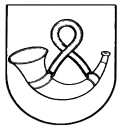 Tauragės rajono savivaldybės administracijos struktūrinis padalinysBiudžetinė įstaiga, Respublikos g. 2, 72255 Tauragė, tel. (8 446) 62 813, faks. (8 446) 70 801,  el. p. savivald@taurage.lt. Duomenys kaupiami ir saugomi Juridinių asmenų registre, kodas 188737457Administracijos direktoriui				(data) Nr. DĖL ĮTRAUKIMO Į [...] M.PLANUOJAMŲ PIRKIMŲ SUVESTINĘPrašau įtraukti į [...] metų planuojamų pirkimų suvestinę šį pirkimą:Pirkimą inicijuojančio struktūrinio padalinio vedėjas		(Parašas) 			(Vardas, pavardė)Pirkimą inicijuojantis valstybės tarnautojas arba darbuotojas	(Parašas) 		(Vardas, pavardė)Finansų arba Centralizuotos buhalterijos skyriaus atsakingas asmuo	(Parašas)		(Vardas, pavardė)Tauragės rajono savivaldybės administracijos supaprastintų viešųjų pirkimų taisyklių 3 priedasVIEŠOJO PIRKIMO KOMISIJOS DARBO REGLAMENTASI. BENDROSIOS NUOSTATOS1. Viešojo pirkimo komisija (toliau – Komisija) sudaroma organizuoti ir atlikti perkančiosios organizacijos viešąjį pirkimą (toliau – pirkimas). 2. Komisija savo veikloje vadovaujasi Europos Sąjungos tiesiogiai taikomais teisės aktais, Lietuvos Respublikos Konstitucija, Lietuvos Respublikos viešųjų pirkimų įstatymu (toliau – Viešųjų pirkimų įstatymas), Perkančiosios organizacijos patvirtintomis Supaprastintų viešųjų pirkimų taisyklėmis, kitais teisės aktais ir šiuo reglamentu. 3. Komisija savo sprendimus priima laikydamasi nešališkumo, objektyvumo, lygiateisiškumo, nediskriminavimo, abipusio pripažinimo, proporcingumo ir skaidrumo principų. Priimdama sprendimus, Komisija yra savarankiška. 4. Komisija veikia ją sudariusios organizacijos vardu pagal jai suteiktus įgaliojimus. Komisija vykdo tik rašytines ją sudariusios organizacijos užduotis. Komisija privalo atsisakyti vykdyti Viešųjų pirkimų įstatymui ir kitiems teisės aktams prieštaraujančius pavedimus.5. Komisija yra atskaitinga ją sudariusiai organizacijai. II. KOMISIJOS FUNKCIJOS6. Komisija, gavusi ją sudariusios organizacijos įgaliojimus, atlieka šiuos veiksmus: 6.1. parenka pirkimo būdą;6.2. parengia pirkimo dokumentus ir pateikia juos tvirtinti perkančiosios organizacijos vadovui bei nustatyta tvarka pateikia juos tiekėjams;6.3. rengia viešųjų pirkimų skelbimus ir teikia juos Viešųjų pirkimų tarnybai;6.4. atliekant pirkimą neskelbiamų derybų būdu arba supaprastintą neskelbiamą pirkimą parenka tiekėjus ir kviečia juos dalyvauti pirkime;6.5. nustato galutinius paraiškų ir pasiūlymų (projekto konkurso, supaprastinto projekto konkurso atveju – projektų) pateikimo terminus;6.6. teikia tiekėjams pirkimo dokumentų paaiškinimus ir patikslinimus;6.7. rengia susitikimus su tiekėjais;6.8. perduoda pranešimus tiekėjams;6.9. tikrina tiekėjų kvalifikacinius duomenis, priima sprendimą dėl paraišką ar pasiūlymą pateikusio tiekėjo kvalifikacinių duomenų arba tikrina tiekėjo, kurio pasiūlymas pagal vertinimo rezultatus gali būti pripažintas laimėjusiu, atitiktį minimaliems kvalifikaciniams reikalavimams, jei perkančioji organizacija prašo pateikti pirkimo dokumentuose nurodytų minimalių kvalifikacinių reikalavimų atitikties deklaraciją. Teisės aktų nustatytais terminais apie priimtus sprendimus praneša tiekėjams;6.10. atlieka vokų su pasiūlymais atplėšimo procedūrą;6.11. nagrinėja, vertina, palygina pateiktus pasiūlymus, nagrinėja tiekėjų pretenzijas;6.12. nustato, ar pasiūlymo galiojimo ir pirkimo sutarties įvykdymo užtikrinimas atitinka reikalavimus;6.13. atliekant pirkimą riboto konkurso, supaprastinto riboto konkurso, skelbiamų derybų, skelbiamų supaprastintų derybų, neskelbiamų derybų, supaprastintą neskelbiamą pirkimą ar konkurencinį dialogą, atlieka tiekėjų kvalifikacinę atranką;6.14. vykdant pirkimą skelbiamų ar neskelbiamų derybų ar supaprastintą neskelbiamą pirkimą, derasi su tiekėjais dėl pasiūlymų turinio, vykdant pirkimą konkurencinio dialogo būdu  			     2veda dialogą su atrinktais tiekėjais, siekdama atrinkti vieną ar keletą perkančiosios organizacijos reikalavimus atitinkančių sprendinių;6.15. nustato pasiūlymų eilę ir priima sprendimą dėl  laimėjusio pasiūlymo;6.16. gavusi Viešųjų pirkimų tarnybos sutikimą (jei reikalinga), nutraukia pirkimo procedūras;6.17. stabdo pirkimo procedūras, kol bus išnagrinėtos tiekėjų pretenzijos; 6.18. atlieka kitus veiksmus, susijusius su pirkimo procedūromis, neprieštaraujančius Viešųjų pirkimų įstatymui ir kitiems viešuosius pirkimus reglamentuojantiems teisės aktams.III. KOMISIJOS TEISĖS IR PAREIGOS 8. Komisija, vykdydama jai pavestas užduotis, turi teisę:8.1. gauti iš Komisiją sudariusios organizacijos informaciją apie reikalingų nupirkti prekių kiekį, paslaugų ar darbų apimtis, prekių tiekimo, paslaugų teikimo ir darbų atlikimo terminus, pirkimo objekto techninius, estetinius, funkcinius bei kokybės reikalavimus ir kitas keliamas sąlygas (gauti perkamo objekto techninę specifikaciją), lėšas, skirtas prekių, paslaugų ar darbų pirkimui, bei visą kitą informaciją, reikalingą pirkimams organizuoti ir vykdyti;8.2. prašyti, kad tiekėjai paaiškintų savo pasiūlymus;8.3. prašyti, kad tiekėjai pratęstų savo pasiūlymų galiojimo terminą;8.4. Komisiją sudariusios organizacijos vadovo sutikimu kviesti ekspertus, tiekėjų pateiktiems pasiūlymams ir pretenzijoms nagrinėti.9. Komisija turi kitas Viešųjų pirkimų įstatyme ir kituose viešuosius pirkimus reglamentuojančiuose teisės aktuose įtvirtintas teises.9. Komisija, vykdydama jai pavestas funkcijas, privalo:9.1. vykdyti Komisijos darbo reglamente nurodytas bei Komisiją sudariusios organizacijos nustatytas užduotis;9.2. vykdydama užduotis, laikytis Viešųjų pirkimų įstatymo ir kitų teisės aktų reikalavimų.10. Komisija, vykdydama jai pavestas funkcijas, neturi teisės tretiesiems asmenims, išskyrus jos pakviestiems ekspertams, Viešųjų pirkimų tarnybos atstovams, perkančiosios organizacijos vadovui, jo įgaliotiems asmenims bei kitiems Lietuvos Respublikos teisės aktuose nurodytiems asmenims ir institucijoms, teikti jokios informacijos, susijusios su atliekamo pirkimo procedūromis, išskyrus tą informaciją, kurią pateikti privaloma teisės aktuose nustatytais atvejais.11. Komisija, jos nariai ar ekspertai ir kiti asmenys negali tretiesiems asmenims atskleisti perkančiajai organizacijai pateiktos tiekėjo informacijos, kurios konfidencialumą nurodė tiekėjas. Tokią informaciją sudaro visų pirma komercinė (gamybinė) paslaptis ir konfidencialieji pasiūlymų aspektai. Pasiūlyme nurodyta prekių, paslaugų ar darbų kaina, išskyrus jos sudedamąsias dalis, nėra laikoma konfidencialia informacija. Dalyvių reikalavimu Komisija turi juos supažindinti su kitų dalyvių pasiūlymais, išskyrus tą informaciją, kurią dalyviai nurodė kaip konfidencialią.IV. KOMISIJOS DARBO ORGANIZAVIMAS12. Komisijos pirmininkas, kiekvienas Komisijos narys ir ekspertas gali dalyvauti Komisijos darbe tik pasirašęs nešališkumo deklaraciją ir konfidencialumo pasižadėjimą.13. Komisijos pirmininkas Komisijos posėdžio sekretoriumi paskiria vieną iš Komisijos narių. Atliekant projekto konkursą Komisijos sekretoriumi skiriamas ją sudariusios organizacijos vadovo įgaliotas šios organizacijos darbuotojas.14. Komisijos posėdžiai yra teisėti, kai posėdyje dalyvauja daugiau kaip pusė visų Komisijos narių (projekto konkurso, supaprastinto projekto konkurso metu – ne mažiau kaip du trečdaliai Komisijos narių). 15. Komisija sprendimus priima paprasta balsų dauguma, atviru vardiniu balsavimu. Jeigu balsai pasiskirsto po lygiai, lemia Komisijos pirmininko balsas. 			     316. Atliekant projekto konkursą, Komisijos sekretorius dalyvauja Komisijos posėdžiuose be balsavimo teisės.17. Komisijos veiklai vadovauja pirmininkas. Jei pirmininkas negali dalyvauti posėdyje, Komisiją sudariusi organizacija paskiria jį pavaduojantį asmenį arba Komisija iš savo narių tarpo išsirenka Komisijos pirmininką.18. Komisijos sprendimai įforminami protokolu, kuriame nurodomi Komisijos sprendimo motyvai, pateikiami paaiškinimai, kiekvieno Komisijos nario atskiroji nuomonė. Protokolą rašo Komisijos posėdžio sekretorius. Protokolą pasirašo visi Komisijos posėdyje dalyvavę Komisijos nariai. V. BAIGIAMOSIOS NUOSTATOS19. Komisijos pirmininkas, narys ir ekspertas už savo veiklą atsako pagal Lietuvos Respublikos įstatymus. Už Komisijos veiklą atsako ją sudariusi organizacija.20. Nuolatinės Komisijos veikla pasibaigia Komisiją sudariusiai organizacijai priėmus sprendimą dėl jos įgaliojimų pabaigos. Jei sudaroma nenuolatinė Komisija, jos veikla pasibaigia pasibaigus pirkimui._____________________________________Tauragės rajono savivaldybės administracijos supaprastintų viešųjų pirkimų taisyklių4 priedas(Viešojo pirkimo komisijos pirmininko, nario ar eksperto nešališkumo deklaracijų ir konfidencialumo pasižadėjimų formos)Tauragės rajono savivaldybės administracijaPirkimo objektas: _________________________________________________(pirkimo objekto pavadinimas)________________________________________________________________________________(asmens vardas ir pavardė, pareigos)VIEŠOJO PIRKIMO KOMISIJOS PIRMININKO / NARIO / EKSPERTONEŠALIŠKUMO DEKLARACIJA20__ m._____________ d. TauragėBūdamas ____________________________________ , pasižadu:		(pareigų pavadinimas)		1. Objektyviai, dalykiškai, be išankstinio nusistatymo, vadovaudamasis visų tiekėjų lygiateisiškumo, nediskriminavimo, proporcingumo, abipusio pripažinimo ir skaidrumo principais, atlikti _________________________ pareigas.   (pareigų pavadinimas)2. Paaiškėjus bent vienai iš šių aplinkybių:2.1. pirkimo procedūrose kaip tiekėjas dalyvauja asmuo, susijęs su manimi santuokos, artimos giminystės ar svainystės ryšiais, arba juridinis asmuo, kuriam vadovauja toks asmuo; 2.2. aš arba asmuo, susijęs su manimi santuokos, artimos giminystės ar svainystės ryšiais:2.2.1. esu (yra) pirkimo procedūrose dalyvaujančio juridinio asmens valdymo organų narys, 2.2.2. turiu(-i) pirkimo procedūrose dalyvaujančio juridinio asmens įstatinio kapitalo dalį arba turtinį įnašą jame,2.2.3. gaunu(-a) iš pirkimo procedūrose dalyvaujančio juridinio asmens bet kokios rūšies pajamų;2.3. dėl bet kokių kitų aplinkybių negaliu laikytis 1 punkte nustatytų principų, nedelsdamas raštu pranešti apie tai mane ________________________ paskyrusios perkančiosios organizacijos vadovui ir nusišalinti. 	            (pareigų pavadinimas)Man išaiškinta, kad asmenys, susiję su manimi santuokos, artimos giminystės ar svainystės ryšiais, yra: sutuoktinis, seneliai, tėvai (įtėviai), vaikai (įvaikiai), jų sutuoktiniai, vaikaičiai, broliai, seserys ir jų vaikai, taip pat sutuoktinio tėvai, broliai, seserys ir jų vaikai.____________________ 		______________________________	(parašas) 			                 (vardas, pavardė)TAURAGĖS RAJONO SAVIVALDYBĖS ADMINISTRACIJAPIRKIMO OBJEKTAS: ____________________________________________(pirkimo objekto pavadinimas)____________________________________________________________________(asmens vardas ir pavardė, pareigos)VIEŠOJO PIRKIMO KOMISIJOS PIRMININKO / NARIO /EKSPERTOKONFIDENCIALUMO PASIŽADĖJIMAS20__ m.________________ d.Tauragė Būdamas ______________________________________, 		(pareigų pavadinimas)1. Pasižadu:1.1. saugoti ir tik įstatymų ir kitų teisės aktų nustatytais tikslais ir tvarka naudoti visą su pirkimu susijusią informaciją, kuri man taps žinoma, dirbant Viešųjų pirkimų komisijos pirmininku, nariu ar ekspertu;1.2. man patikėtus dokumentus saugoti tokiu būdu, kad tretieji asmenys neturėtų galimybės su jais susipažinti ar pasinaudoti;1.3. nepasilikti jokių man pateiktų dokumentų kopijų.2. Man žinoma, kad su pirkimu susijusią informaciją, kurią Viešųjų pirkimų įstatymo ir kitų su jo įgyvendinimu susijusių teisės aktų nuostatos numato teikti pirkimo procedūrose dalyvaujančioms arba nedalyvaujančioms šalims, galėsiu teikti tik įpareigotas pirkimo komisijos ar perkančiosios organizacijos vadovo ar jo įgalioto asmens. Konfidencialią informaciją galėsiu atskleisti tik Lietuvos Respublikos įstatymų nustatytais atvejais.3. Man išaiškinta, kad konfidencialią informaciją sudaro:3.1. informacija, kurios konfidencialumą nurodė tiekėjas ir jos atskleidimas nėra privalomas pagal Lietuvos Respublikos teisės aktus;3.2. visa su pirkimu susijusi informacija ir dokumentai, kuriuos Viešųjų pirkimų įstatymo ir kitų su jo įgyvendinimu susijusių teisės aktų nuostatos nenumato teikti pirkimo procedūrose dalyvaujančioms arba nedalyvaujančioms šalims;3.3. informacija, jeigu jos atskleidimas prieštarauja įstatymams, daro nuostolių teisėtiems šalių komerciniams interesams arba trukdo užtikrinti sąžiningą konkurenciją.4. Esu įspėtas, kad, pažeidęs šį pasižadėjimą, turėsiu atlyginti perkančiajai organizacijai ir tiekėjams padarytus nuostolius.___________________ 			____________________     (parašas) 				       (vardas, pavardė)Tauragės rajono savivaldybės administracijos supaprastintų viešųjų pirkimų taisyklių5 priedas  (Supaprastintų pirkimų žurnalo formos pavyzdys)Tauragės rajono savivaldybės administracija 20____ BIUDŽETINIAIS metais ATLIKTŲ pirkIMŲ REGISTRACIJOS ŽURNALASTauragės rajono savivaldybės administracijos supaprastintų viešųjų pirkimų taisyklių6 priedas (Pirkimo pažymos forma)PIRKIMO PAŽYMAData    Nr.    –Tauragė (Jeigu kreiptasi tik į vieną tiekėją privaloma nurodyti:)Vadovaujantis Tauragės rajono savivaldybės administracijos supaprastintų viešųjų pirkimų taisyklių, patvirtintų Tauragės rajono savivaldybės administracijos direktoriaus 20..-..-.. įsakymu Nr. ..., ........ punktu buvo kreiptasi tik į vieną tiekėją. (Nurodomos aplinkybės): .....................................................................................................................Nustatau pasiūlymų eilę:Laimėtoju nustatau ....................................................................................................Su laimėtoju sutartis bus pasirašoma .........................................................................Pirkimo organizatorius(pareigos)			(parašas)			(vardas, pavardė)SPRENDIMĄ TVIRTINUAdministracijos direktorius                      (parašas)                                                  (vardas, pavardė)Pirkimo objekto pavadinimasPrekių kiekis, paslaugų ar darbų apimtysPlanuojama sutarties vertė, Lt su PVMPlanuojamas sutarties terminas, atsižvelgiant į galimus pratęsimusTiekėjai, kurie bus kviečiami pateikti pasiūlymus, ir argumentai dėl šių tiekėjų pasirinkimo Taisyklių punktas, kuriuo vadovaujantis vykdomas pirkimasTrumpas pirkimo aprašymas: pirkimo poreikio motyvai, anksčiau sudarytos ir galiojančios sutarties su tiekėju dėl pirkimo objekto galiojimo termino pabaiga, kita svarbi informacijaTrumpas pirkimo aprašymas: pirkimo poreikio motyvai, anksčiau sudarytos ir galiojančios sutarties su tiekėju dėl pirkimo objekto galiojimo termino pabaiga, kita svarbi informacijaPirkimo objekto pavadinimasPlanuojama pirkimo pradžiaPlanuojamas sutarties terminas, atsižvelgiant į galimus pratęsimusPlanuojama sutarties vertė, Lt su PVMEil. Nr.Pirkimo objekto pavadinimas/ Sutarties pavadinimasPagrindinis pirkimo objekto kodas pagal BVPŽ, papildomi BVPŽ kodai (jei yra)Pirkimo būdasPirkimo Nr. (jei apie pirkimą buvo skelbta)/Pirkimo būdo pasirinkimo priežastys bei apklaustų ar kviečiamų tiekėjų skaičiaus pagrindimas (jei apie pirkimą nebuvo skelbta) Pirkimo sutarties Nr./ pirkimo pažymos Nr.Tiekėjo pavadinimasSutarties sudarymo data/ pirkimo pažymos dataSutarties trukmė/ Numatoma sutarties įvykdymo dataSutarties vertė, Lt (atsižvelgus į numatytus sutarties pratęsimus su visais privalomais mokesčiais)Kita informacija (vykdytas elektroninis pirkimas, pirkimas atliktas pagal Viešųjų pirkimų įstatymo 13 arba 91 straipsnio nuostatas, taikyti aplinkos apsaugos, energijos taupymo reikalavimai...)Pirkimo objekto pavadinimas:  Pirkimo objekto pavadinimas:  Pirkimo objekto pavadinimas:  Pirkimo objekto pavadinimas:  Pirkimo objekto pavadinimas:  Pirkimo organizatorius:Pirkimo organizatorius:(vardas, pavardė)(vardas, pavardė)(vardas, pavardė)Tiekėjai apklausti: raštu / žodžiuTiekėjai apklausti: raštu / žodžiuTiekėjai apklausti: raštu / žodžiuTiekėjai apklausti: raštu / žodžiuTiekėjai apklausti: raštu / žodžiuTiekėjai, į kuriuos buvo kreiptasi, ir jų pasiūlytos kainosTiekėjai, į kuriuos buvo kreiptasi, ir jų pasiūlytos kainosTiekėjai, į kuriuos buvo kreiptasi, ir jų pasiūlytos kainosTiekėjai, į kuriuos buvo kreiptasi, ir jų pasiūlytos kainosTiekėjai, į kuriuos buvo kreiptasi, ir jų pasiūlytos kainosEil. Nr.PavadinimasPavadinimasAdresas, telefonas, faksas ir pan.Pasiūlymo pateikimo laikas ir kaina (Lt su PVM), kita svarbi informacijaEil. Nr. Tiekėjas Pasiūlymo kaina (Lt su PVM)